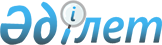 2011-2013 жылдарға арналған облыстық бюджет туралыЖамбыл облыстық мәслихаттың 2010 жылғы 13 желтоқсандағы N 30-3 Шешімі. Жамбыл облысының Әділет департаментінде 2010 жылғы 22 желтоқсанда 1766 нөмірімен тіркелді      РҚАО ескертпесі:

      Мәтінде авторлық орфография және пунктуация сақталған.

      Қазақстан Республикасының 2008 жылғы 4 желтоқсандағы Бюджет кодексінің 8-бабына және «2011-2013 жылдарға арналған республикалық бюджет туралы» Қазақстан Республикасының 2010 жылғы 29 қарашадағы Заңына сәйкес облыстық мәслихат ШЕШІМ ЕТЕДІ:



      1. 2011-2013 жылдарға арналған облыстық бюджет 1, 2, 3-қосымшаларға сәйкес, оның ішінде 2011 жылға мынадай көлемдерде бекітілсін:

      1) кірістер – 116 520 257 мың теңге, оның ішінде:

      салықтық түсімдер – 10 530 414 мың теңге;

      салықтық емес түсімдер – 175 343 мың теңге;

      негізгі капиталды сатудан түсетін түсімдер – 100 000 мың теңге;

      трансферттер түсiмі – 105 714 500 мың теңге;

      2) шығындар –117 653 149 мың теңге;

      3) таза бюджеттік кредиттеу – 75 494 мың теңге:

      бюджеттік кредиттер – 736 744 мың теңге;

      бюджеттік кредиттерді өтеу – 661 250 мың теңге;

      4) қаржы активтерiмен операциялар бойынша сальдо – 875 971 мың теңге:

      қаржы активтерін сатып алу – 775 971 мың теңге;

      мемлекеттiң қаржы активтерiн сатудан түсетiн түсiмдер – 0 мың теңге;

      5) бюджет тапшылығы – - 2 084 357 мың теңге;

      6) бюджет тапшылығын қаржыландыру – 2 084 357 мың теңге.      Ескерту. 1-тармаққа өзгерту енгізілді - Жамбыл облыстық мәслихатының 2011.02.21 № 31-2; 2011.03.15 № 32-4; 2011.04.14 № 34-2; 2011.04.25 № 35-2; 2011.06.29 № 37-4; 2011.08.18 № 38-2; 2011.10.28 № 40-2; 2011.12.14 № 42-2 (2011 жылдың 1 қаңтарынан қолданысқа енгізіледі) Шешімдерімен.



      2. 2011 жылы облыстық бюджеттен аудандық және қалалық бюджеттерге берілетін субвенция мөлшері 35 703 637 мың теңге сомасында белгіленсін:

      Байзақ ауданына – 3 179 952 мың теңге;

      Жамбыл ауданына – 3 114 102 мың теңге;

      Жуалы ауданына – 2 901 897 мың теңге;

      Қордай ауданына – 3 865 447 мың теңге;

      Меркі ауданына – 3 010 172 мың теңге;

      Мойынқұм ауданына – 1 642 708 мың теңге;

      Сарысу ауданына – 2 546 424 мың теңге;

      Талас ауданына – 2 332 906 мың теңге;

      Т.Рысқұлов ауданына – 2 394 364 мың теңге;

      Шу ауданына – 3 419 622 мың теңге;

      Тараз қаласына – 7 296 043 мың теңге.



      3. “Агроөнеркәсіптік кешенді және ауылдық аумақтарды дамытуды мемлекеттік реттеу туралы” Қазақстан Республикасының 2005 жылғы 8 шілдедегі Заңының 18-бабына сәйкес 2011-2013 жылдары облыстық бюджеттен қаржыландырылатын ауылдық елді мекендерде жұмыс істейтін мемлекеттік денсаулық сақтау, әлеуметтік қамсыздандыру, білім беру, мәдениет және спорт мекемелері мен ұйымдарының мамандарына қала жағдайында осы қызмет түрлерімен айналысатын мамандардың ставкаларымен салыстырғанда айлықақылары мен тарифтік ставкаларының 25 пайызы мөлшерінде үстеме ақы төлеу үшін қаржы көзделсін.



      4. 2011 жылға арналған облыстық бюджетте аудандар мен Тараз қаласының бюджеттеріне республикалық бюджет қаржысы есебінен:

      эпизоотияға қарсы шараларды жүргізуге;

      ауылдық елді мекендердің әлеуметтік саласының мамандарын әлеуметтік қолдау шараларын іске асыруға;

      орта және жалпы орта білім беретін мемлекеттік мекемелердегі физика, химия, биология кабинеттерін оқу жабдығымен жарақтандыруға;бастауыш, негізгі орта және жалпы орта білім беретін мемлекеттік мекемелерде лингафондық және мультимедиалық кабинеттер құруға;

      мектепке дейінгі білім беру ұйымдарында мемлекеттік білім беру тапсырысын іске асыруға;

      жетім сәбиді (жетім балалар) және ата-анасының қамқорлығынсыз қалған сәбиді (балаларды) асырап бағу үшін қамқоршыларға (қорғаншыларға) ай сайын ақша қаражаттарын төлеуге арналған ағымдағы нысаналы трансферттердің бөлінуі Жамбыл облысы әкімдігінің қаулысы негізінде айқындалады.

      ауыл шаруашылығы малдарын бірдейлендіруді ұйымдастыру мен жүргізуге;

      мектеп мұғалімдеріне және мектепке дейінгі білім беру ұйымдары тәрбиешілеріне біліктілік санаты үшін қосымша ақының мөлшерін арттыруға;

      өндірістік оқытуды ұйымдастыру үшін техникалық және кәсіптік білім беретін ұйымдардың өндірістік оқыту шеберлеріне қосымша төлеуді белгілеуге;

      Жұмыспен қамту 2020 бағдарламасы шеңберінде іс-шараларды іске асыруға жалақыны ішінара субсидиялауға, жұмыспен қамту орталықтарын құруға.      Ескерту. 4-тармаққа толықтыру енгізілді - Жамбыл облыстық мәслихатының 2011.03.15 № 32-4 (2011 жылдың 1 қаңтарынан қолданысқа енгізіледі) Шешімімен.



      5. 2011 жылға көзделген республикалық бюджет қаражаты есебінен өңірлерде «Бизнестің жол картасы - 2020» бағдарламасы» шеңберінде аудандар мен Тараз қаласының бюджеттеріне жастар практикасын ұйымдастыруға арналған ағымдағы нысаналы трансферттердің бөлінуі Жамбыл облысы әкімдігінің қаулысы негізінде айқындалады.



      6. 2011 жылға арналған облыстық бюджетте аудандар мен Тараз қаласының бюджеттеріне республикалық бюджет және облыстық бюджет қаржысы есебінен:

      ауылдық (селолық) елді мекендерді, қалаларды ауыз сумен жабдықтау

      объектілерін салуға және реконструкциялауға;

      білім беру объектілерін салуға және реконструкциялауға;

      мемлекеттік коммуналдық тұрғын үй қорының тұрғын үй салуға және (немесе) сатып алуға;

      инженерлік-коммуникациялық инфрақұрылымды дамытуға, жайластыруға және (немесе) сатып алуға арналған нысаналы даму трансферттердің бөлінуі Жамбыл облысы әкімдігінің қаулысы негізінде айқындалады.

      Жұмыспен қамту 2020 бағдарламасының шеңберінде инженерлік-коммуникациялық инфрақұрылымды дамытуға.      Ескерту. 6-тармаққа толықтыру енгізілді - Жамбыл облыстық мәслихатының 2011.03.15 № 32-4 (2011 жылдың 1 қаңтарынан қолданысқа енгізіледі) Шешімімен.



      7. 2011 жылға арналған облыстық бюджетте республикалық бюджеттің кредиттері есебінен тұрғын үй салуға және (немесе) сатып алуға сыйақының нөлдік ставкасы бойынша, ауылдық елді мекендердің әлеуметтік сала мамандарын әлеуметтік қолдау шараларын іске асыруға аудандар мен Тараз қаласының бюджеттерін кредиттеуге берілетін сомалар Жамбыл облысы әкімдігінің қаулысымен айқындалады.



      8. 2011 жылға арналған облыстық бюджетте аудандар мен Тараз қаласының бюджеттеріне облыстық бюджет қаржысы есебінен нысаналы ағымдағы және даму трансферттердің бөлінуі Жамбыл облысы әкімдігінің қаулысы негізінде айқындалады.



      9. Облыстық жергілікті атқарушы органның резерві 108 789 мың теңге мөлшерінде бекітілсін.      Ескерту. 9-тармаққа өзгерту енгізілді - Жамбыл облыстық мәслихатының 2011.10.28 № 40-2 (2011 жылдың 1 қаңтарынан қолданысқа енгізіледі) Шешімімен.



      10. 2011 жылға арналған жергілікті бюджетті атқару процесінде секвестрлеуге жатпайтын жергілікті бюджеттік бағдарламалардың тізбесі 4-қосымшаға сәйкес бекітілсін.



      11. Осы шешім Әділет органдарында мемлекеттік тіркеуден өткен күннен бастап күшіне енеді және 2011 жылдың 1 қаңтарынан қолданысқа енгізіледі.      Облыстық мәслихат                          Облыстық мәслихаттың

      сессиясының төрағасы                       хатшысы

      Ә. БЕГІМБЕТОВ                              Ә. ӘСІЛБЕКОВ 

Жамбыл облысы мәслихатының

2010 жылғы 13 желтоқсандағы

№ 30-3 шешіміне 1-қосымша 2011 жылға арналған облыстық бюджет      Ескерту. 1-қосымша жаңа редакцияда - Жамбыл облыстық мәслихатының 2011.12.14 № 42-2 (2011 жылдың 1 қаңтарынан қолданысқа енгізіледі) Шешімімен.

Жамбыл облысы мәслихатының

2010 жылғы 13 желтоқсандағы

№ 30-3 шешіміне 2-қосымша 2012 жылға арналған облыстық бюджет      Ескерту. 2-қосымшаға өзгерту енгізілді - Жамбыл облыстық мәслихатының 2011.02.21 № 31-2 (2011 жылдың 1 қаңтарынан қолданысқа енгізіледі) Шешімімен.

Жамбыл облысы мәслихатының

2010 жылғы 13 желтоқсандағы

№ 30-3 шешіміне 3-қосымша 2013 жылға арналған облыстық бюджет      Ескерту. 3-қосымшаға өзгерту енгізілді - Жамбыл облыстық мәслихатының 2011.02.21 № 31-2(2011 жылдың 1 қаңтарынан қолданысқа енгізіледі) Шешімімен.

Жамбыл облыстық мәслихатының

2010 жылғы 13 желтоқсандағы

№ 30-3 шешіміне 4 – қосымша 2011 жылға арналған жергілікті бюджеттерді орындалу процесінде секвестрлеуге жатпайтын жергілікті бюджеттік бағдарламалардың тізбесі
					© 2012. Қазақстан Республикасы Әділет министрлігінің «Қазақстан Республикасының Заңнама және құқықтық ақпарат институты» ШЖҚ РМК
				СанатыСанатыСанатыАтауыСомасы, мың теңгеСыныбыСыныбыСыныбыСомасы, мың теңгеІшкі сыныбыІшкі сыныбыСомасы, мың теңге1231. Кірістер116 520 2571Салықтық түсімдер10 530 41401Табыс салығы5 379 3332Жеке табыс салығы5 379 33303Әлеуметтік салық4 232 8971Әлеуметтік салық4 232 89705Тауарларға, жұмыстарға және қызметтерге салынатын iшкi салықтар918 1843Табиғи және басқа да ресурстарды пайдаланғаны үшiн түсетiн түсiмдер918 1842Салықтық емес түсімдер175 34301Мемлекеттік меншiктен түсетiн кірістер28 7341Мемлекеттік кәсiпорындардың таза кірісі бөлігінің түсімдері5003Мемлекет меншігіндегі акциялардың мемлекеттік пакеттеріне дивидендтер5005Мемлекет меншігіндегі мүлікті жалға беруден түсетін кірістер4 7347Мемлекеттік бюджеттен берілген кредиттер бойынша сыйақылар23 00004Мемлекеттік бюджеттен қаржыландырылатын, сондай-ақ Қазақстан Республикасы Ұлттық Банкінің бюджетінен (шығыстар сметасынан) ұсталатын және қаржыландырылатын мемлекеттік мекемелер салатын айыппұлдар, өсімпұлдар, санкциялар, өндіріп алулар146 6091Мұнай секторы ұйымдарынан түсетін түсімдерді қоспағанда, мемлекеттік бюджеттен қаржыландырылатын, сондай-ақ Қазақстан Республикасы Ұлттық Банкінің бюджетінен (шығыстар сметасынан) ұсталатын және қаржыландырылатын мемлекеттік мекемелер салатын айыппұлдар, өсімпұлдар, санкциялар, өндіріп алулар146 6093Негізгі капиталды сатудан түсетін түсімдер100 00001Мемлекеттік мекемелерге бекітілген мемлекеттік мүлікті сату100 0001Мемлекеттік мекемелерге бекітілген мемлекеттік мүлікті сату100 0004Трансферттердің түсімдері105 714 50001Төмен тұрған мемлекеттiк басқару органдарынан алынатын трансферттер205 7822Аудандық (қалалық) бюджеттерден трансферттер205 78202Мемлекеттiк басқарудың жоғары тұрған органдарынан түсетiн трансферттер105 508 7181Республикалық бюджеттен түсетiн трансферттер105 508 718Функционалдық топФункционалдық топФункционалдық топФункционалдық топСомасы, мың теңгеБюджеттік бағдарламалардың әкiмшiсiБюджеттік бағдарламалардың әкiмшiсiБюджеттік бағдарламалардың әкiмшiсiСомасы, мың теңгеБағдарламаБағдарламаСомасы, мың теңгеАтауыСомасы, мың теңге111232. Шығындар117 653 14901Жалпы сипаттағы мемлекеттiк қызметтер1 330 379110Облыс мәслихатының аппараты43 398001Облыс мәслихатының қызметін қамтамасыз ету жөніндегі қызметтер42 998003Мемлекеттік органдардың күрделі шығыстары400120Облыс әкімінің аппараты841 767001Облыс әкімнің қызметін қамтамасыз ету жөніндегі қызметтер608 012002Ақпараттық жүйелер құру49 904003Жеке және заңды тұлғаларға "жалғыз терезе" қағидаты бойынша мемлекеттік қызметтер көрсететін халыққа қызмет орталықтарының қызметін қамтамасыз ету128 033004Мемлекеттік органдардың күрделі шығыстары55 818282Облыстық тексеру комиссиясы74 081001Облыстың тексеру комиссиясының қызметін қамтамасыз ету бойынша көрсетілетін қызметтер36 981003Мемлекеттік органдардың күрделі шығыстары37 100257Облыстың қаржы басқармасы278 721001Жергілікті бюджетті атқару және коммуналдық меншікті басқару саласындағы мемлекеттік саясатты іске асыру жөніндегі қызметтер101 634003Біржолғы талондарды беруді ұйымдастыру және біржолға талондарды өткізуден түсетін сомаларды толық жиналуын қамтамасыз ету56 963009Коммуналдық меншікті жекешелендіруді ұйымдастыру1 605010Коммуналдық меншікке түскен мүлікті есепке алу, сақтау, бағалау және сату535013Мемлекеттік органдардың күрделі шығыстары9 490113Жергілікті бюджеттерден берілетін ағымдағы нысаналы трансферттер108 494258Облыстың экономика және бюджеттік жоспарлау басқармасы92 412001Экономикалық саясатты, мемлекеттік жоспарлау жүйесін қалыптастыру мен дамыту және облысты басқару саласындағы мемлекеттік саясатты іске асыру жөніндегі қызметтер77 247005Мемлекеттік органдардың күрделі шығыстары15 16502Қорғаныс213 233250Облыстың жұмылдыру дайындығы, азаматтық қорғаныс, авариялар мен дүлей апаттардың алдын алуды және жоюды ұйымдастыру басқармасы77 912003Жалпыға бірдей әскери міндетті атқару шеңберіндегі іс-шаралар66 076007Аумақтық қорғанысты дайындау және облыстық ауқымдағы аумақтық қорғанысы11 836250Облыстың жұмылдыру дайындығы, азаматтық қорғаныс, авариялар мен дүлей апаттардың алдын алуды және жоюды ұйымдастыру басқармасы135 321001Жергілікті деңгейде жұмылдыру дайындығы, азаматтық қорғаныс, авариялар мен дүлей апаттардың алдын алуды және жоюды ұйымдастыру саласындағы мемлекеттік саясатты іске асыру жөніндегі қызметтер31 844004Облыстық ауқымдағы азаматтық қорғаныстың іс-шаралары332005Облыстық ауқымдағы жұмылдыру дайындығы және жұмылдыру13 581006Облыстық ауқымдағы төтенше жағдайлардың алдын алу және оларды жою83 024009Мемлекеттік органдардың күрделі шығыстары6 54003Қоғамдық тәртіп, қауіпсіздік, құқықтық, сот, қылмыстық-атқару қызметі4 158 223252Облыстық бюджеттен қаржыландырылатын атқарушы ішкі істер органы4 158 223001Облыс аумағында қоғамдық тәртіпті және қауіпсіздікті сақтауды қамтамасыз ету саласындағы мемлекеттік саясатты іске асыру жөніндегі қызметтер3 223 883003Қоғамдық тәртіпті қорғауға қатысатын азаматтарды көтермелеу703006Мемлекеттік органдардың күрделі шығыстары744 692013Белгілі тұратын жері және құжаттары жоқ адамдарды орналастыру қызметтері29 189014Әкімшілік тәртіппен тұтқындалған адамдарды ұстауды ұйымдастыру13 445015Қызмет жануарларын ұстауды ұйымдастыру94 357016«Мак» операциясын өткізу23 050018Қоғамдық тәртіпті сақтау және қауіпсіздікті қамтамасыз етуге берілетін ағымдағы нысаналы трансферттер839019Көші-кон полициясының қосымша штат санын ұстау, материалдық-техникалық жарақтандыру24 708020Оралмандарды уақытша орналастыру орталығын және Оралмандарды бейімдеу мен біріктіру орталығын материалдық-техникалық жарақтандыру және ұстау3 35704Бiлiм беру16 666 329261Облыстың білім басқармасы1 772 784027Мектепке дейінгі білім беру ұйымдарында мемлекеттік білім беру тапсырыстарын іске асыруға аудандардың (облыстық маңызы бар қалалардың) бюджеттеріне берілетін ағымдағы нысаналы трансферттер1 374 079045Республикалық бюджеттен аудандық бюджеттерге (облыстық маңызы бар қалаларға) мектеп мұғалімдеріне және мектепке дейінгі ұйымдардың тәрбиешілеріне біліктілік санаты үшін қосымша ақының көлемін ұлғайтуға берілетін ағымдағы нысаналы трансферттер398 705260Облыстың туризм, дене тәрбиесі және спорт басқармасы1 800 943006Балалар мен жасөспірімдерге спорт бойынша қосымша білім беру1 479 159007Мамандандырылған бiлiм беру ұйымдарында спорттағы дарынды балаларға жалпы бiлiм беру321 784261Облыстың білім басқармасы1 974 622003Арнайы білім беретін оқу бағдарламалары бойынша жалпы білім беру1 196 559006Мамандандырылған білім беру ұйымдарында дарынды балаларға жалпы білім беру512 489048Аудандардың (облыстық маңызы бар қалалардың) бюджеттеріне негізгі орта және жалпы орта білім беретін мемлекеттік мекемелердегі физика, химия, биология кабинеттерін оқу жабдықтарымен жарақтандыруға берілетін ағымдағы нысаналы трансферттер122 100058Аудандардың (облыстық маңызы бар қалалардың) бюджеттеріне бастауыш, негізгі орта және жалпы орта білім беретін мемлекеттік мекемелерде лингафондық және мультимедиялық кабинеттер құруға берілетін ағымдағы нысаналы трансферттер143 474253Облыстың денсаулық сақтау басқармасы281 671043Техникалық және кәсіптік, орта білімнен кейінгі білім беру мекемелерінде мамандар даярлау281 671261Облыстың білім басқармасы3 017 041024Техникалық және кәсіптік білім беру ұйымдарында мамандар даярлау2 912 805034Техникалық және кәсіптік білім беретін оқу орындарында оқу-өндірістік шеберханаларды, зертханаларды жаңарты және қайта жабдықтау72 523047Өндірістік оқытуды ұйымдастыру үшін техникалық және кәсіптік білім беретін ұйымдардың өндірістік оқыту шеберлеріне қосымша ақыны белгілеу31 713252Облыстық бюджеттен қаржыландырылатын атқарушы ішкі істер органы62 805007Кадрлардың біліктілігін арттыру және оларды қайта даярлау62 805253Облыстың денсаулық сақтау басқармасы110 834003Кадрлардың біліктілігін арттыру және оларды қайта даярлау110 834261Облыстың білім басқармасы707 174010Кадрлардың біліктілігін арттыру және оларды қайта даярлау62 815035Педагогикалық кадрлардың біліктілігін арттыру үшіноқу жабдығын сатып алу28 000052Жұмыспен қамту – 2020 бағдарламасын іске асыру шеңберінде кадрлардың біліктілігін арттыру, даярлау және қайта даярлау613 235060Кадрларды даярлау және қайта даярлау3 124261Облыстың білім басқармасы2 021 402001Жергілікті деңгейде білім беру саласындағы мемлекеттік саясатты іске асыру жөніндегі қызметтер70 253004Білім берудің мемлекеттік облыстық мекемелерінде білім беру жүйесін ақпараттандыру5 291005Білім берудің мемлекеттік облыстық мекемелер үшін оқулықтар мен оқу-әдiстемелiк кешендерді сатып алу және жеткізу40 814007Облыстық ауқымда мектеп олимпиадаларын, мектептен тыс іс-шараларды және конкурстар өткізу139 107011Балалар мен жеткіншектердің психикалық денсаулығын зерттеу және халыққа психологиялық-медициналық-педагогикалық консультациялық көмек көрсету133 532012Дамуында проблемалары бар балалар мен жеткіншектердің оңалту және әлеуметтік бейімдеу33 899013Мемлекеттік органдардың күрделі шығыстары3 900023Аудандар (облыстық маңызы бар қалалар) бюджеттеріне «Өзін-өзі тану» пәні бойынша мектепке дейінгі білім беру ұйымдарын, орта білім беру, техникалық және кәсіптік білім беру, орта білімнен кейінгі білім беру ұйымдарын, біліктілікті арттыру институттарын оқу материалдарымен қамтамасыз етуге арналған облыстық бюджеттен бөлінетін ағымдағы нысаналы трансферттер98 942029Әдістемелік жұмыс26 716033Жетім баланы (жетім балаларды) және ата-аналарының қамқорынсыз қалған баланы (балаларды) күтіп-ұстауға асыраушыларына ай сайынғы ақшалай қаражат төлемдеріне аудандардың (облыстық маңызы бар қалалардың) бюджеттеріне республикалық бюджеттен берілетін ағымдағы нысаналы трансферттер165 413042Үйде оқытылатын мүгедек балаларды жабдықпен, бағдарламалық қамтыммен қамтамасыз етуге аудандардың (облыстық маңызы бар қалалардың) бюджеттеріне республикалық бюджеттен берілетін ағымдағы нысаналы трансферттер157 783113Жергілікті бюджеттерден берілетін ағымдағы нысаналы трансферттер1 145 752281Құрылыс, жолаушылар көлігі және автомобиль жолдары басқармасы4 917 053009Аудандардың (облыстық маңызы бар қалалардың) бюджеттеріне білім беру объектілерін салуға және реконструкциялауға республикалық бюджеттен берілетін нысаналы даму трансферттер3 084 007010Аудандардың (облыстық маңызы бар қалалардың) бюджеттеріне білім беру объектілерін салуға және реконструкциялауға облыстық бюджеттен берілетін нысаналы даму трансферттер1 632 540011Білім беру объектілерін салу және реконструкциялау200 50605Денсаулық сақтау23 890 787253Облыстың денсаулық сақтау басқармасы208 047004Республиқалық бюджет қаражаты есебінен көрсетілетін медициналық көмекті қоспағанда, бастапқы медициналық-санитарлық көмек және денсаулық сақтау ұйымдары мамандарын жіберу бойынша стационарлық медициналық көмек көрсету208 047253Облыстың денсаулық сақтау басқармасы602 879005Жергiлiктi денсаулық сақтау ұйымдары үшiн қанды, оның құрамдарын және дәрілерді өндiру242 878006Ана мен баланы қорғау жөніндегі қызметтер191 942007Салауатты өмір салтын насихаттау167 096017Шолғыншы эпидемиологиялық қадағалау жүргізу үшін тест-жүйелерін сатып алу963253Облыстың денсаулық сақтау басқармасы5 796 682009Туберкулезден, жұқпалы және психикалық аурулардан және жүйкесі бұзылуынан, соның ішінде жүйкеге әсер ететін заттарды қолданылуымен байланысты зардап шегетін адамдарға медициналық көмек көрсету3 731 675019Туберкулез ауруларын туберкулез ауруларына қарсы препараттарымен қамтамасыз ету83 254020Диабет ауруларын диабетке қарсы препараттарымен қамтамасыз ету625 276021Онкологиялық ауруларды химия препараттарымен қамтамасыз ету143 101022Бүйрек функциясының созылмалы жеткіліксіздігі, миастениямен ауыратын науқастарды, сондай-ақ бүйрегі транспланттаудан кейінгі науқастарды дәрілік заттармен қамтамасыз ету85 036026Гемофилиямен ауыратын ересек адамдарды емдеу кезінде қанның ұюы факторлармен қамтамасыз ету213 219027Халыққа иммунды алдын алу жүргізу үшін вакциналарды және басқа иммундық-биологиялық препараттарды орталықтандырып сатып алу903 334036Жіті миокард инфаркт сырқаттарын тромболитикалық препараттармен қамтамасыз ету11 787253Облыстың денсаулық сақтау басқармасы8 619 673010Республикалық бюджет қаражатынан көрсетілетін медициналық көмекті қоспағанда, халыққа амбулаторлық-емханалық көмек көрсету7 902 925014Халықтың жекелеген санаттарын амбулаториялық деңгейде дәрілік заттармен және мамандандырылған балалар және емдік тамақ өнімдерімен қамтамасыз ету716 748253Облыстың денсаулық сақтау басқармасы1 219 150011Жедел медициналық көмек көрсету және санитарлық авиация1 187 019029Облыстық арнайы медициналық жабдықтау базалары32 131253Облыстың денсаулық сақтау басқармасы2 156 283001Жергілікті денгейде денсаулық сақтау саласындағы мемлекеттік саясатты іске асыру жөніндегі қызметтер88 597008Қазақстан Республикасында ЖҚТБ індетінің алдын алу және қарсы күрес жөніндегі іс-шараларды іске асыру37 902016Азаматтарды елді мекеннің шегінен тыс емделуге тегін және жеңілдетілген жол жүрумен қамтамасыз ету17 720018Денсаулық сақтау саласындағы ақпараттық талдамалық қызметі39 165028Жаңадан iске қосылатын денсаулық сақтау объектiлерiн ұстау62 787030Мемлекеттік денсаулық сақтау органдарының күрделі шығыстары9 345033Денсаулық сақтаудың медициналық ұйымдарының күрделі шығыстары1 867 047113Жергілікті бюджеттерден берілетін ағымдағы нысаналы трансферттер33 720281Құрылыс, жолаушылар көлігі және автомобиль жолдары басқармасы5 288 073013Денсаулық сақтау объектілерін салу және реконструкциялау5 288 07306Әлеуметтiк көмек және әлеуметтiк қамсыздандыру2 089 563256Облыстың жұмыспен қамтуды үйлестіру және әлеуметтік бағдарламалар басқармасы1 178 101002Жалпы үлгідегі медициналық-әлеуметтік мекемелерде (ұйымдарда) қарттар мен мүгедектерге арнаулы әлеуметтік қызметтер көрсету540 191013Психоневрологиялық медициналық-әлеуметтік мекемелерде (ұйымдарда) психоневрологиялық аурулармен ауыратын мүгедектер үшін арнаулы әлеуметтік қызметтер көрсету353 916014Оңалту орталықтарында қарттарға, мүгедектерге, оның ішінде мүгедек балаларға арнаулы әлеуметтік қызметтер көрсету92 243015Психоневрологиялық медициналық-әлеуметтік мекемелерде (ұйымдарда) жүйкесі бұзылған мүгедек балалар үшін арнаулы әлеуметтік қызметтер көрсету191 751261Облыстың білім басқармасы458 384015Жетiм балаларды, ата-анасының қамқорлығынсыз қалған балаларды әлеуметтік қамсыздандыру433 401037Әлеуметтік сауықтандыру24 983281Құрылыс, жолаушылар көлігі және автомобиль жолдары басқармасы47 077014Әлеуметтік қамтамасыз ету объектілерін салу және реконструкциялау47 077256Облыстың жұмыспен қамтуды үйлестіру және әлеуметтік бағдарламалар басқармасы167 954003Мүгедектерге әлеуметтік қолдау көрсету167 954256Облыстың жұмыспен қамтуды үйлестіру және әлеуметтік бағдарламалар басқармасы237 172001Жергілікті деңгейде облыстың жұмыспен қамтуды қамтамасыз ету үшін және әлеуметтік бағдарламаларды іске асыру саласындағы мемлекеттік саясатты іске асыру жөніндегі қызметтер80 015007Мемлекеттік органдардың күрделі шығыстары5 361018Республикалық бюджеттен берілетін нысаналы трансферттер есебiнен үкіметтік емес секторда мемлекеттік әлеуметтік тапсырысты орналастыру3 006037Жұмыспен қамту 2020 бағдарламасының іс-шараларын іске асыруға республикалық бюджеттен аудандардың (облыстық маңызы бар қалалардың) бюджеттеріне нысаналы ағымдағы трансферттері140 163038Жұмыспен қамту 2020 бағдарламасының іс-шараларын іске асыруға облыстық бюджеттен аудандардың (облыстық маңызы бар қалалардың) бюджеттеріне нысаналы ағымдағы трансферттері8 627265Облыстың кәсіпкерлік және өнеркәсіп басқармасы875018Жұмыспен қамту 2020 бағдарламасына қатысушыларды кәсіпкерлікке оқыту87507Тұрғын үй-коммуналдық шаруашылық9 810 028281Құрылыс, жолаушылар көлігі және автомобиль жолдары басқармасы1 857 329012Аудандардың (облыстық маңызы бар қалалардың) бюджеттеріне мемлекеттік коммуналдық тұрғын үй қорының тұрғын үйлерін салуға және (немесе) сатып алуға республикалық бюджеттен берілетін нысаналы даму трансферттері586 000022Аудандардың (облыстық маңызы бар қалалардың) бюджеттеріне мемлекеттік коммуналдық тұрғын үй қорының тұрғын үйін салуға және (немесе) сатып алуға облыстық бюджеттен берілетін нысаналы даму трансферттері65 111048Аудандардың (облыстық маңызы бар қалалардың) бюджеттеріне инженерлік-коммуникациялық инфрақұрылымды дамытуға, жайластыруға және (немесе) сатып алуға республикалық бюджеттен берілетін нысаналы даму трансферттері950 000049Аудандардың (облыстық маңызы бар қалалардың) бюджеттеріне инженерлік-коммуникациялық инфрақұрылымды дамытуға, жайластыруға және (немесе) сатып алуға облыстық бюджеттен берілетін нысаналы даму трансферттері236 218063Жұмыспен қамту 2020 бағдарламасы шеңберінде инженерлік коммуникациялық инфрақұрылымдардың дамуына аудандардың (облыстық маңызы бар қалалардың) бюджеттеріне республикалық бюджеттен нысаналы даму трансферттері20 000254Облыстың табиғи ресурстар және табиғат пайдалануды реттеу басқармасы26 527007Өңірлік жұмыспен қамту және кадрларды қайта даярлау стратегиясын іске асыру шеңберінде су шаруашылығы құрылыстары және ерекше қорғалатын табиғи аумақтарды жөндеу26 527279Облыстың Энергетика және коммуналдық шаруашылық басқармасы4 758 393001Жергілікті деңгейде энергетика және коммуналдық шаруашылық саласындағы мемлекеттік саясатты іске асыру жөніндегі қызметтер44 178004Елді мекендерді газдандыру1 942 749005Мемлекеттік органдардың күрделі шығыстары3 707008Аудандар (облыстық маңызы бар қалалар) бюджеттеріне инжернерлік- коммуникациялық инфрақурылында дамыту, орналастыру және (немесе) сатып алу дамытуға арналған нысаналы трансферттері50 000010Аудандардың (облыстық маңызы бар қалалардың) бюджеттеріне сумен жабдықтау жүйесін дамытуға республикалық бюджеттен берілетін нысаналы даму трансферттер859 080012Аудандардың (облыстық маңызы бар қалалардың) бюджеттеріне сумен жабдықтау жүйесін дамытуға облыстық бюджеттен берілетін нысаналы даму трансферттер443 004014Аудандар (облыстық маңызы бар қалалар) бюджеттеріне коммуналдық шаруашылықты дамытуға арналған нысаналы трансферттері649 670113Жергілікті бюджеттерден берілетін ағымдағы нысаналы трансферттер766 005281Құрылыс, жолаушылар көлігі және автомобиль жолдары басқармасы3 163 739021Коммуналдық шаруашылық объектілерін дамыту348 450050Аудандардың (облыстық маңызы бар қалалардың) бюджеттеріне сумен жабдықтау жүйесін дамытуға республикалық бюджеттен берілетін нысаналы даму трансферттер2 000 988051Аудандардың (облыстық маңызы бар қалалардың) бюджеттеріне сумен жабдықтау жүйесін дамытуға облыстық бюджеттен берілетін нысаналы даму трансферттер814 301281Құрылыс, жолаушылар көлігі және автомобиль жолдары басқармасы4 040025Қалалар мен елді мекендерді абаттандыруды дамытуға аудандар (облыстық маңызы бар қалалар) бюджеттеріне нысаналы даму трансферттер4 04008Мәдениет, спорт, туризм және ақпараттық кеңістiк4 514 760262Облыстың мәдениет басқармасы851 884001Жергiлiктi деңгейде мәдениет саласындағы мемлекеттік саясатты іске асыру жөніндегі қызметтер30 739003Мәдени-демалыс жұмысын қолдау127 671005Тарихи-мәдени мұралардың сақталуын және оған қол жетімді болуын қамтамасыз ету221 210007Театр және музыка өнерін қолдау433 132011Мемлекеттік органдардың күрделі шығыстары1 000113Жергілікті бюджеттерден берілетін ағымдағы нысаналы трансфертер38 132260Облыстың туризм, дене тәрбиесі және спорт басқармасы1 584 017001Жергілікті деңгейде туризм, дене шынықтыру және спорт саласындағы мемлекеттік саясатты іске асыру жөніндегі қызметтер39 479003Облыстық деңгейінде спорт жарыстарын өткізу16 647004Әртүрлi спорт түрлерi бойынша облыстық құрама командаларының мүшелерiн дайындау және олардың республикалық және халықаралық спорт жарыстарына қатысуы1 522 928010Мемлекеттік органдардың күрделі шығыстары4 963281Құрылыс, жолаушылар көлігі және автомобиль жолдары басқармасы1 048 975028Спорт және туризм объектілерін дамыту1 048 975259Облыстың мұрағаттар және құжаттама басқармасы195 291001Жергілікті деңгейде мұрағат ісін басқару жөніндегі мемлекеттік саясатты іске асыру жөніндегі қызметтер15 633002Мұрағат қорының сақталуын қамтамасыз ету174 213005Мемлекеттік органдардың күрделі шығыстары5 445262Облыстың мәдениет басқармасы116 326008Облыстық кітапханалардың жұмыс істеуін қамтамасыз ету116 326263Облыстың ішкі саясат басқармасы340 123007Мемлекеттік ақпараттық саясат жүргізу жөніндегі қызметтер340 123264Облыстың тілдерді дамыту басқармасы100 567001Жергілікті деңгейде тілдерді дамыту саласындағы мемлекеттік саясатты іске асыру жөніндегі қызметтер26 641002Мемлекеттiк тiлді және Қазақстан халықтарының басқа да тiлдерiн дамыту67 282003Мемлекеттік органдардың күрделі шығыстары6 644260Облыстың туризм, дене тәрбиесі және спорт басқармасы9 558013Туристік қызметті реттеу9 558260Облыстың туризм, дене тәрбиесі және спорт басқармасы608002Өңірлік жұмыспен қамту және кадрларды қайта даярлау стратегиясын іске асыру шеңберінде спорт объектілерін күрделі, ағымды жөндеу608263Облыстың ішкі саясат басқармасы267 411001Жергілікті деңгейде мемлекеттік ішкі саясатты іске асыру жөніндегі қызметтер145 954003Жастар саясаты саласында өңірлік бағдарламаларды іске асыру66 157005Мемлекеттік органдардың күрделі шығыстары5 300113Жергілікті бюджеттерден берілетін ағымдағы нысаналы трансфертер50 00009Отын- энергетика кешені және жер қойнауын пайдалану51 047279Облыстың энергетика және коммуналдық шаруашылық басқармасы51 047007Жылу- энергетикалық жүйені дамыту51 04710Ауыл, су, орман, балық шаруашылығы, ерекше қорғалатын табиғи аумақтар, қоршаған ортаны және жануарлар дүниесін қорғау, жер қатынастары9 309 996255Облыстың ауыл шаруашылығы басқармасы2 563 980001Жергілікті деңгейде ауыл шаруашылығы саласындағы мемлекеттік саясатты іске асыру жөніндегі қызметтер84 694002Тұқым шаруашылығын қолдау194 734003Мемлекеттік органдардың күрделі шығыстары6420010Асыл тұқымды мал шаруашылығын мемлекеттік қолдау491 146011Өндірілетін ауыл шаруашылығы дақылдарының шығындылығы мен сапасын арттыруды мемлекеттік қолдау332 770014Ауыл шаруашылығы тауарларын өндірушілерге су жеткізу бойынша көрсетілетін қызметтердің құнын субсидиялау14 017016Жеміс-жидек дақылдарының және жүзімнің көпжылдық көшеттерін отырғызу және өсіруді қамтамасыз ету121 960020Көктемгі егіс және егін жинау жұмыстарын жүргізу үшін қажетті жанар-жағар май және басқа да тауар-материалдық құндылықтарының құнын арзандату874 146029Ауыл шаруашылық дақылдарының зиянды организмдеріне қарсы күрес жөніндегі іс- шаралар8 842031Ауыл шаруашығы жануарларын бірдейлендіруді жүргізу үшін ветеринариялық мақсаттағы бұйымдар мен атрибуттарды, жануарға арналған ветеринариялық паспортты орталықтандырып сатып алу және оларды аудандардың (облыстық маңызы бар қалалардың) жергілікті атқарушы органдарына тасымалдау (жеткізу)386 759099Аудандардың (облыстық маңызы бар қалалардың) бюджеттеріне ауылдық елді мекендер саласының мамандарын әлеуметтік қолдау шараларын іске асыру үшін берілетін ағымдағы нысаналы трансферттер48 492281Құрылыс, жолаушылар көлігі және автомобиль жолдары басқармасы318 195033Ауыл шаруашылығы объектілерін дамыту318 195254Облыстың табиғи ресурстар және табиғат пайдалануды реттеу басқармасы374 347003Коммуналдық меншіктігі су шаруашылығы құрылыстарының жұмыс істеуін қамтамасыз ету48 000004Ерекше авариялы су шаруашылығы құрылыстары мен гидромелиорациялық жүйелердi қалпына келтiру326 347281Құрылыс, жолаушылар көлігі және автомобиль жолдары басқармасы4 010 735034Су шаруашылығының объектілерін дамытуға аудандар (облыстық маңызы бар қалалар) бюджеттеріне берілетін нысаналы трансферттер10 735059Республикалық бюджеттен нысаналы даму трансферттер есебінен Қазақстан Республикасының мемлекеттік шекарасы бойында Шу өзенінде жағалауды нығайту жұмыстарын жүргізу4 000 000254Облыстың табиғи ресурстар және табиғат пайдалануды реттеу басқармасы495 559005Ормандарды сақтау, қорғау, молайту және орман өсiру491 064006Жануарлар дүниесін қорғау4 495255Облыстың ауыл шаруашылығы басқармасы1 694034Тауарлық балық өсіру өнімділігі мен сапасын арттыруды субсидиялау1 694254Облыстың табиғи ресурстар және табиғат пайдалануды реттеу басқармасы198 451001Жергілікті деңгейде қоршаған ортаны қорғау саласындағы мемлекеттік саясатты іске асыру жөніндегі қызметтер59 520008Қоршаған ортаны қорғау бойынша іс-шаралар133 933013Мемлекеттік органдардың күрделі шығыстары4 998281Құрылыс, жолаушылар көлігі және автомобиль жолдары басқармасы233 239036Қоршаған ортаны қорғау объектілерін дамыту233 239251Облыстың жер қатынастары басқармасы63 038001Облыс аумағында жер қатынастарын реттеу саласындағы мемлекеттік саясатты іске асыру жөніндегі қызметтер26 043003Жер қатынастарын реттеу20 000010Мемлекеттік органдардың күрделі шығыстары4 995113Жергілікті бюджеттерден берілетін ағымдағы нысаналы трансфертер12 000255Облыстың ауыл шаруашылығы басқармасы1 050 758013Мал шаруашылығы өнімдерінің өнімділігін және сапасын арттыруды субсидиялау283 694026Аудандар (облыстық маңызы бар қалалар) бюджеттеріне эпизоотияға қарсы іс-шаралар жүргізуге берілетін ағымдағы нысаналы трансферттер761 861028Уақытша сақтау пунктына ветеринариялық препараттарды тасымалдау бойынша қызмет көрсету5 20311Өнеркәсіп, сәулет, қала құрылысы және құрылыс қызметі128 963267Облыстың мемлекеттік сәулет- құрылыс бақылауы басқармасы24 903001Жергілікті деңгейде мемлекеттік сәулет-құрылыс бақылау саласындағы мемлекеттік саясатты іске асыру жөніндегі қызметтер19 307003Мемлекеттік органдардың күрделі шығыстары5 596272Облыстың сәулет және қала құрылысы басқармасы104 060001Жергілікті деңгейде сәулет және қала құрылысы саласындағы мемлекеттік саясатты іске асыру жөніндегі қызметтер18 976002Қала құрылысын дамытудың кешенді схемаларын және елді мекендердің бас жоспарларын әзірлеу83 972004Мемлекеттік органдардың күрделі шығыстары1 11212Көлiк және коммуникация6 293 263281Құрылыс, жолаушылар көлігі және автомобиль жолдары басқармасы6 173 964038Автомобиль жолдарының жұмыс істеуін қамтамасыз ету3 643 381039Көлік инфрақұрылымын дамытуға аудандар (облыстық маңызы бар қалалар) бюджеттеріне берілетін нысаналы даму трансферттері73 424040Аудандық (облыстық маңызы бар қалалар) бюджеттеріне аудандық маңызы бар автомобиль жолдарын (қала көшелерін) күрделі және орташа жөндеуден өткізуге берілетін ағымдағы нысаналы трансферттер2 457 159281Құрылыс, жолаушылар көлігі және автомобиль жолдары басқармасы119 299043Әлеуметтiк маңызы бар ауданаралық (қалааралық) қатынастар бойынша жолаушылар тасымалын субсидиялау100 741046Өңірлік жұмыспен қамту және кадрларды қайта даярлау стратегиясын іске асыру шеңберінде облыстық маңызы бар автомобиль жолдарын, қала және елді-мекендер көшелерін жөндеу және ұстау18 55813Басқалар1 940 231265Облыстың кәсіпкерлік және өнеркәсіп басқармасы84 981001Жергілікті деңгейде кәсіпкерлікті және өнеркәсіпті дамыту саласындағы мемлекеттік саясатты іске асыру жөніндегі қызметтер79 981002Мемлекеттік органдардың күрделі шығындар5 000256Облыстың жұмыспен қамтуды үйлестіру және әлеуметтік бағдарламалар басқармасы131 280009Республикалық бюджеттен аудандардың (облыстық маңызы бар қалалар) бюджеттеріне «Бизнестің жол картасы - 2020» бағдарламасы шеңберінде жеке кәсіпкерлікті қолдауға берілетін нысаналы ағымдағы трансферттер131 280257Облыстың қаржы басқармасы108 789012Облыстық жергілікті атқарушы органының резервi108 789258Облыстың экономика және бюджеттік жоспарлау басқармасы100 697003Жергілікті бюджеттік инвестициялық жобалардың және концессиялық жобалардың техника-экономикалық негіздемесін әзірлеу немесе түзету және оған сараптама жүргізу, концессиялық жобаларды консультациялық сүйемелдеу100 697265Облыстың кәсіпкерлік және өнеркәсіп басқармасы387 690014«Бизнестің жол картасы - 2020» бағдарламасы шеңберінде кредиттер бойынша проценттік ставкаларды субсидиялау263 160015«Бизнестің жол картасы - 2020» бағдарламасы шеңберінде шағын және орта бизнеске кредиттерді ішінара кепілдендіру75 000016«Бизнестің 2020 жылға дейінгі жол картасы» бағдарламасы шеңберінде бизнес жүргізуді сервистік қолдау49 530281Құрылыс, жолаушылар көлігі және автомобиль жолдары басқармасы1 126 794001Жергілікті деңгейде құрылыс, көлік және коммуникация саласындағы мемлекеттік саясатты іске асыру жөніндегі қызметтер100 594003Мемлекеттік органдардың күрделі шығыстары5 710058«Бизнестің жол картасы - 2020» бағдарламасы шеңберінде индустриялық инфрақұрылымды дамыту1 010 490113Жергілікті бюджеттерден берілетін ағымдағы нысаналы трансферттер10 00015Трансферттер37 256 347257Облыстың қаржы басқармасы37 256 347007Субвенциялар35 703 637011Нысаналы пайдаланылмаған (толық пайдаланылмаған) трансферттерді қайтару1 114 590024Мемлекеттік органдардың функцияларын мемлекеттік басқарудың төмен тұрған деңгейлерінен жоғарғы деңгейлерге беруге байланысты жоғары тұрған бюджеттерге берілетін ағымдағы нысаналы трансферттер338 120029Облыстық бюджеттерге, Астана және Алматы қалаларының бюджеттеріне әкiмшiлiк-аумақтық бiрлiктiң саяси, экономикалық және әлеуметтiк тұрақтылығына, адамдардың өмiрi мен денсаулығына қатер төндiретiн табиғи және техногендік сипаттағы төтенше жағдайлар туындаған жағдайда жалпы республикалық немесе халықаралық маңызы бар іс-шаралар жүргізуге берілетін ағымдағы нысаналы трансферттер100 0003. Таза бюджеттік кредит беру75 494Бюджеттік кредиттер736 74407Тұрғын үй-коммуналдық шаруашылығы512 000281Құрылыс, жолаушылар көлігі және автомобиль жолдары басқармасы512 000015Аудандардың (облыстық маңызы бар қалалардың) бюджеттеріне тұрғын үй салуға және (немесе) сатып алуға кредит беру512 00010Ауыл, су, орман, балық шаруашылығы, ерекше қорғалатын табиғи аумақтар, қоршаған ортаны және жануарлар дүниесін қорғау, жер қатынастары204 744255Облыстың ауыл шаруашылығы басқармасы204 744025Ауылдық елді мекендердің әлеуметтік саласының мамандарын әлеуметтік қолдау шараларын іске асыру үшін жергілікті атқарушы органдарға берілетін бюджеттік кредиттер204 74413Басқалар20 000265Облыстың кәсіпкерлік және өнеркәсіп басқармасы20 000009Жұмыспен қамту 2020 бағдарламасы шеңберінде ауылдағы кәсіпкерліктің дамуына ықпал ету20 000СанатыСанатыСанатыАтауыСомасы, мың теңгеСыныбыСыныбыСомасы, мың теңгеІшкі сыныбыІшкі сыныбыІшкі сыныбыІшкі сыныбыСомасы, мың теңге111235Бюджеттік кредиттерді өтеу661 25001Бюджеттік кредиттерді өтеу661 2501Мемлекеттік бюджеттен берілген бюджеттік кредиттерді өтеу661 250Функционалдық топФункционалдық топФункционалдық топФункционалдық топСомасы, мың теңгеБюджеттік бағдарламалардың әкiмшiсiБюджеттік бағдарламалардың әкiмшiсiБюджеттік бағдарламалардың әкiмшiсiСомасы, мың теңгеБағдарламаБағдарламаСомасы, мың теңгеАтауыСомасы, мың теңге111234. Қаржы активтерімен жасалатын операциялар бойынша сальдо875 971Қаржы активтерін сатып алу875 97113Басқалар875 971257Облыстың қаржы басқармасы875 971005Заңды тұлғалардың жарғылық капиталын қалыптастыру немесе ұлғайту875 971Функционалдық топ АтауыФункционалдық топ АтауыФункционалдық топ АтауыФункционалдық топ АтауыСомасы, мың теңгеБюджеттік бағдарламалардың әкiмшiсiБюджеттік бағдарламалардың әкiмшiсiБюджеттік бағдарламалардың әкiмшiсiСомасы, мың теңгеБағдарламаБағдарламаСомасы, мың теңгеСомасы, мың теңге111235. Бюджет тапшылығы (профициті)-2 084 3576. Бюджет тапшылығын қаржыландыру (профицитті пайдалану)2 084 357СанатыСанатыАтауыСомасы, мың теңгеСыныбыСыныбыСомасы, мың теңгеІшкі сыныбыІшкі сыныбыІшкі сыныбыІшкі сыныбыСомасы, мың теңге1237Қарыздар түсімі736 74401Мемлекеттік ішкі қарыздар736 7442Қарыз алу келісім-шарттары736 7448Бюджет қаражаттарының пайдаланылатын қалдықтары2 008 863Функционалдық топ АтауыФункционалдық топ АтауыФункционалдық топ АтауыФункционалдық топ АтауыСомасы, мың теңгеБюджеттік бағдарламалардың әкiмшiсiБюджеттік бағдарламалардың әкiмшiсiБюджеттік бағдарламалардың әкiмшiсiБюджеттік бағдарламалардың әкiмшiсiСомасы, мың теңгеБағдарламаБағдарламаБағдарламаБағдарлама12316Қарыздарды өтеу661 250257Облыстың қаржы басқармасы661 250015Жергілікті атқарушы органның жоғары тұрған бюджет алдындағы борышын өтеу661 250СанатыСанатыСанатыАтауыСомасы, мың теңгеСыныбыСыныбыСыныбыСомасы, мың теңгеІшкі сыныбыІшкі сыныбыСомасы, мың теңге1231. КІРІСТЕР112 624 6581САЛЫҚТЫҚ ТҮСІМДЕР9 044 83701Табыс салығы4 645 3612Жеке табыс салығы4 645 36103Әлеуметтік салық3 737 6951Әлеуметтік салық3 737 69505Тауарларға, жұмыстарға және қызметтерге салынатын iшкi салықтар661 7813Табиғи және басқа да ресурстарды пайдаланғаны үшiн түсетiн түсiмдер661 7812САЛЫҚТЫҚ ЕМЕС ТҮСІМДЕР55 12501Мемлекеттік меншiктен түсетiн кірістер53 5501Мемлекеттік кәсiпорындардың таза кірісі бөлігінің түсімдері5303Мемлекет меншігіндегі акциялардың мемлекеттік пакеттеріне дивидендтер5207Мемлекеттік бюджеттен берілген кредиттер бойынша сыйақылар52 50004Мемлекеттік бюджеттен қаржыландырылатын, сондай-ақ Қазақстан Республикасы Ұлттық Банкінің бюджетінен (шығыстар сметасынан) ұсталатын және қаржыландырылатын мемлекеттік мекемелер салатын айыппұлдар, өсімпұлдар, санкциялар, өндіріп алулар1 5751Мемлекеттік бюджеттен қаржыландырылатын, сондай-ақ Қазақстан Республикасы Ұлттық Банкінің бюджетінен (шығыстар сметасынан) ұсталатын және қаржыландырылатын мемлекеттік мекемелер салатын айыппұлдар, өсімпұлдар, санкциялар, өндіріп алулар, мұнай саласы кәсіпорындарынан түсетін түсімдерді есептемегенде1 5754ТРАНСФЕРТТЕРДІҢ ТҮСІМДЕРІ103 524 69602Мемлекеттiк басқарудың жоғары тұрған органдарынан түсетiн трансферттер103 524 6961Республикалық бюджеттен түсетiн трансферттер103 524 696Функционалдық топФункционалдық топФункционалдық топФункционалдық топСомасы, мың теңгеБюджеттік бағдарламалардың әкiмшiсiБюджеттік бағдарламалардың әкiмшiсiБюджеттік бағдарламалардың әкiмшiсiСомасы, мың теңгеБағдарламаБағдарламаСомасы, мың теңгеАтауыСомасы, мың теңге111232. Шығындар111 706 72401Жалпы сипаттағы мемлекеттiк қызметтер1 458 873110Облыс мәслихатының аппараты52 045001Облыс мәслихатының қызметін қамтамасыз ету жөніндегі қызметтер51 613003Мемлекеттік органдардың күрделі шығыстары432120Облыс әкімінің аппараты1 146 503001Облыс әкімнің қызметін қамтамасыз ету жөніндегі қызметтер517 454003Жеке және заңды тұлғаларға "жалғыз терезе" қағидаты бойынша мемлекеттік қызметтер көрсететін халыққа қызмет орталықтарының қызметін қамтамасыз ету512 534004Мемлекеттік органдардың күрделі шығыстары116 515257Облыстың қаржы басқармасы172 940001Жергілікті бюджетті атқару және коммуналдық меншікті басқару саласындағы мемлекеттік саясатты іске асыру жөніндегі қызметтер105 963003Біржолғы талондарды беруді ұйымдастыру және біржолға талондарды өткізуден түсетін сомаларды толық жиналуын қамтамасыз ету60 644009Коммуналдық меншікті жекешелендіруді ұйымдастыру1 717010Коммуналдық меншікке түскен мүлікті есепке алу, сақтау, бағалау және сату572013Мемлекеттік органдардың күрделі шығыстары4 044258Облыстың экономика және бюджеттік жоспарлау басқармасы87 385001Экономикалық саясатты, мемлекеттік жоспарлау жүйесін қалыптастыру мен дамыту және облысты басқару саласындағы мемлекеттік саясатты іске асыру жөніндегі қызметтер77 385005Мемлекеттік органдардың күрделі шығыстары10 00002Қорғаныс158 336250Облыстың жұмылдыру дайындығы, азаматтық қорғаныс, авариялар мен дүлей апаттардың алдын алуды және жоюды ұйымдастыру басқармасы33 561003Жалпыға бірдей әскери міндетті атқару шеңберіндегі іс-шаралар27 317007Аумақтық қорғанысты дайындау және облыстық ауқымдағы аумақтық қорғанысы6 244250Облыстың жұмылдыру дайындығы, азаматтық қорғаныс, авариялар мен дүлей апаттардың алдын алуды және жоюды ұйымдастыру басқармасы124 775001Жергілікті деңгейде жұмылдыру дайындығы, азаматтық қорғаныс, авариялар мен дүлей апаттардың алдын алуды және жоюды ұйымдастыру саласындағы мемлекеттік саясатты іске асыру жөніндегі қызметтер34 914004Облыстық ауқымдағы азаматтық қорғаныстың іс-шаралары445005Облыстық ауқымдағы жұмылдыру дайындығы және жұмылдыру14 783006Облыстық ауқымдағы төтенше жағдайлардың алдын алу және оларды жою74 63303Қоғамдық тәртіп, қауіпсіздік, құқықтық, сот, қылмыстық-атқару қызметі3 886 001252Облыстық бюджеттен қаржыландырылатын атқарушы ішкі істер органы3 886 001001Облыс аумағында қоғамдық тәртіпті және қауіпсіздікті сақтауды қамтамасыз ету саласындағы мемлекеттік саясатты іске асыру жөніндегі қызметтер3 508 737003Қоғамдық тәртіпті қорғауға қатысатын азаматтарды көтермелеу752006Мемлекеттік органдардың күрделі шығындар212 752013Белгілі тұратын жері және құжаттары жоқ адамдарды орналастыру қызметтері29 306014Әкімшілік тәртіппен тұтқындалған адамдарды ұстауды ұйымдастыру11 048015Қызмет жануарларын ұстауды ұйымдастыру109 606019Көші-кон полициясының қосымша штаттық санын материалдық-техникалық жарақтандыру және ұстау, оралмандарды құжаттандыру10 621020Оралмандарды уақытша орналастыру орталығын және Оралмандарды бейімдеу мен біріктіру орталығын материалдық-техникалық жарақтандыру және ұстау3 17904Бiлiм беру16 721 750261Облыстың білім басқармасы1 050 039027Мектепке дейінгі білім беру ұйымдарында мемлекеттік білім беру тапсырыстарын іске асыруға аудандардың (облыстық маңызы бар қалалардың) бюджеттеріне берілетін ағымдағы нысаналы трансферттер1 050 039260Облыстың туризм, дене тәрбиесі және спорт басқармасы1 702 755006Балалар мен жасөспірімдерге спорт бойынша қосымша білім беру1 396 148007Мамандандырылған бiлiм беру ұйымдарында спорттағы дарынды балаларға жалпы бiлiм беру306 607261Облыстың білім басқармасы2 129 892003Арнайы білім беретін оқу бағдарламалары бойынша жалпы білім беру1 270 338006Мамандандырылған білім беру ұйымдарында дарынды балаларға жалпы білім беру562 455048Аудандардың (облыстық маңызы бар қалалардың) бюджеттеріне негізгі орта және жалпы орта білім беретін мемлекеттік мекемелердегі физика, химия, биология кабинеттерін оқу жабдықтарымен жарақтандыруға берілетін ағымдағы нысаналы трансферттер147 492058Аудандардың (облыстық маңызы бар қалалардың) бюджеттеріне бастауыш, негізгі орта және жалпы орта білім беретін мемлекеттік мекемелерде лингафондық және мультимедиялық кабинеттер құруға берілетін ағымдағы нысаналы трансферттер149 607253Облыстың денсаулық сақтау басқармасы308 022043Техникалық және кәсіптік, орта білімнен кейінгі білім беру мекемелерінде мамандар даярлау308 022261Облыстың білім басқармасы2 875 014024Техникалық және кәсіптік білім беру ұйымдарында мамандар даярлау2 875 014252Облыстық бюджеттен қаржыландырылатын атқарушы ішкі істер органы58 112007Кадрлардың біліктілігін арттыру және оларды қайта даярлау58 112253Облыстың денсаулық сақтау басқармасы115 979003Кадрлардың біліктілігін арттыру және оларды қайта даярлау115 979261Облыстың білім басқармасы90 155010Кадрлардың біліктілігін арттыру және оларды қайта даярлау90 155261Облыстың білім басқармасы1 370 044001Жергілікті деңгейде білім беру саласындағы мемлекеттік саясатты іске асыру жөніндегі қызметтер64 995004Білім берудің мемлекеттік облыстық мекемелерінде білім беру жүйесін ақпараттандыру4 785005Білім берудің мемлекеттік облыстық мекемелер үшін оқулықтар мен оқу-әдiстемелiк кешендерді сатып алу және жеткізу43 975007Облыстық ауқымда мектеп олимпиадаларын, мектептен тыс іс-шараларды және конкурстар өткізу135 983011Балалар мен жеткіншектердің психикалық денсаулығын зерттеу және халыққа психологиялық-медициналық-педагогикалық консультациялық көмек көрсету135 097012Дамуында проблемалары бар балалар мен жеткіншектердің оңалту және әлеуметтік бейімдеу22 797023Аудандар (облыстық маңызы бар қалалар) бюджеттеріне «Өзін-өзі тану» пәні бойынша мектепке дейінгі білім беру ұйымдарын, орта білім беру, техникалық және кәсіптік білім беру, орта білімнен кейінгі білім беру ұйымдарын, біліктілікті арттыру институттарын оқу материалдарымен қамтамасыз етуге арналған облыстық бюджеттен бөлінетін ағымдағы нысаналы трансферттер98 942029Әдістемелік жұмыс6 192042Үйде оқытылатын мүгедек балаларды жабдықпен, бағдарламалық қамтыммен қамтамасыз етуге аудандардың (облыстық маңызы бар қалалардың) бюджеттеріне республикалық бюджеттен берілетін ағымдағы нысаналы трансферттер122 000113Жергілікті бюджеттерден берілетін ағымдағы нысаналы трансферттер735 278281Құрылыс, жолаушылар көлігі және автомобиль жолдары басқармасы7 021 738009Аудандардың (облыстық маңызы бар қалалардың) бюджеттеріне білім беру объектілерін салуға және реконструкциялауға республикалық бюджеттен берілетін нысаналы даму трансферттер1 129 189010Аудандардың (облыстық маңызы бар қалалардың) бюджеттеріне білім беру объектілерін салуға және реконструкциялауға облыстық бюджеттен берілетін нысаналы даму трансферттер4 864 988011Білім беру объектілерін салу және реконструкциялау1 027 56105Денсаулық сақтау24 708 774253Облыстың денсаулық сақтау басқармасы232 460004Республиқалық бюджет қаражаты есебінен көрсетілетін медициналық көмекті қоспағанда, бастапқы медициналық-санитарлық көмек және денсаулық сақтау ұйымдары мамандарын жіберу бойынша стационарлық медициналық көмек көрсету232 460253Облыстың денсаулық сақтау басқармасы314 233005Жергiлiктi денсаулық сақтау ұйымдары үшiн қанды, оның құрамдарын және дәрілерді өндiру145 019007Салауатты өмір салтын насихаттау168 184017Шолғыншы эпидемиологиялық қадағалау жүргізу үшін тест-жүйелерін сатып алу1 030253Облыстың денсаулық сақтау басқармасы6 361 389009Туберкулезден, жұқпалы және психикалық аурулардан және жүйкесі бұзылуынан, соның ішінде жүйкеге әсер ететін заттарды қолданылуымен байланысты зардап шегетін адамдарға медициналық көмек көрсету4 123 582019Туберкулез ауруларын туберкулез ауруларына қарсы препараттарымен қамтамасыз ету112 299020Диабет ауруларын диабетке қарсы препараттарымен қамтамасыз ету448 017021Онкологиялық ауруларды химия препараттарымен қамтамасыз ету170 341022Бүйрек функциясының созылмалы жеткіліксіздігі, миастениямен ауыратын науқастарды, сондай-ақ бүйрегі транспланттаудан кейінгі науқастарды дәрілік заттармен қамтамасыз ету96 014026Гемофилиямен ауыратын ересек адамдарды емдеу кезінде қанның ұюы факторлармен қамтамасыз ету244 010027Халыққа иммунды алдын алу жүргізу үшін вакциналарды және басқа иммундық-биологиялық препараттарды орталықтандырып сатып алу1 152 624036Жіті миокард инфаркт сырқаттарын тромболитикалық препараттармен қамтамасыз ету14 502253Облыстың денсаулық сақтау басқармасы10 132 444010Республикалық бюджет қаражатынан көрсетілетін медициналық көмекті қоспағанда, халыққа амбулаторлық-емханалық көмек көрсету9 312 885014Халықтың жекелеген санаттарын амбулаториялық деңгейде дәрілік заттармен және мамандандырылған балалар және емдік тамақ өнімдерімен қамтамасыз ету819 559253Облыстың денсаулық сақтау басқармасы1 346 669011Жедел медициналық көмек көрсету және санитарлық авиация1 307 537029Облыстық арнайы медициналық жабдықтау базалары39 132253Облыстың денсаулық сақтау басқармасы1 177 558001Жергілікті денгейде денсаулық сақтау саласындағы мемлекеттік саясатты іске асыру жөніндегі қызметтер98 839008Қазақстан Республикасында ЖҚТБ індетінің алдын алу және қарсы күрес жөніндегі іс-шараларды іске асыру40 555016Азаматтарды елді мекеннің шегінен тыс емделуге тегін және жеңілдетілген жол жүрумен қамтамасыз ету18 961018Денсаулық сақтау саласындағы ақпараттық талдамалық қызметі44 198028Жаңадан iске қосылатын денсаулық сақтау объектiлерiн ұстау80 661030Мемлекеттік денсаулық сақтау органдарының күрделі шығындар2 000033Денсаулық сақтаудың медициналық ұйымдарының күрделі шығыстары892 344281Құрылыс, жолаушылар көлігі және автомобиль жолдары басқармасы5 144 021013Денсаулық сақтау объектілерін салу және реконструкциялау5 144 02106Әлеуметтiк көмек және әлеуметтiк қамсыздандыру2 277 330256Облыстың жұмыспен қамтуды үйлестіру және әлеуметтік бағдарламалар басқармасы1 083 258002Жалпы үлгідегі медициналық-әлеуметтік мекемелерде (ұйымдарда) қарттар мен мүгедектерге арнаулы әлеуметтік қызметтер көрсету426 058013Психоневрологиялық медициналық-әлеуметтік мекемелерде (ұйымдарда) психоневрологиялық аурулармен ауыратын мүгедектер үшін арнаулы әлеуметтік қызметтер көрсету383 474014Оңалту орталықтарында қарттарға, мүгедектерге, оның ішінде мүгедек балаларға арнаулы әлеуметтік қызметтер көрсету89 527015Психоневрологиялық медициналық-әлеуметтік мекемелерде (ұйымдарда) жүйкесі бұзылған мүгедек балалар үшін арнаулы әлеуметтік қызметтер көрсету184 199261Облыстың білім басқармасы733 143015Жетiм балаларды, ата-анасының қамқорлығынсыз қалған балаларды әлеуметтік қамсыздандыру690 072037Әлеуметтік сауықтандыру43 071281Құрылыс, жолаушылар көлігі және автомобиль жолдары басқармасы196 785014Әлеуметтік қамтамасыз ету объектілерін салу және реконструкциялау196 785256Облыстың жұмыспен қамтуды үйлестіру және әлеуметтік бағдарламалар басқармасы192 601003Мүгедектерге әлеуметтік қолдау көрсету192 601256Облыстың жұмыспен қамтуды үйлестіру және әлеуметтік бағдарламалар басқармасы71 543001Жергілікті деңгейде облыстың жұмыспен қамтуды қамтамасыз ету үшін және әлеуметтік бағдарламаларды іске асыру саласындағы мемлекеттік саясатты іске асыру жөніндегі қызметтер71 54307Тұрғын үй-коммуналдық шаруашылық6 539 616281Құрылыс, жолаушылар көлігі және автомобиль жолдары басқармасы1 211 000012Аудандардың (облыстық маңызы бар қалалардың) бюджеттеріне мемлекеттік коммуналдық тұрғын үй қорының тұрғын үйлерін салуға және (немесе) сатып алуға республикалық бюджеттен берілетін нысаналы даму трансферттері586 000048Аудандардың (облыстық маңызы бар қалалардың) бюджеттеріне инженерлік-коммуникациялық инфрақұрылымды дамытуға, жайластыруға және (немесе) сатып алуға республикалық бюджеттен берілетін нысаналы даму трансферттері625 000279Облыстың Энергетика және коммуналдық шаруашылық басқармасы2 974 845001Жергілікті деңгейде энергетика және коммуналдық шаруашылығы саласындағы мемлекеттік саясатты іске асыру жөніндегі қызметтер48 248004Елді мекендерді газдандыру771 437005Мемлекеттік органдардың күрделі шығындар458010Аудандардың (облыстық маңызы бар қалалардың) бюджеттеріне сумен жабдықтау жүйесін дамытуға республикалық бюджеттен берілетін нысаналы даму трансферттер1 427 485014Аудандар (облыстық маңызы бар қалалар) бюджеттеріне коммуналдық шаруашылықты дамытуға арналған нысаналы трансферттері143 000113Жергілікті бюджеттерден берілетін ағымдағы нысаналы трансферттер584 217281Құрылыс, жолаушылар көлігі және автомобиль жолдары басқармасы2 353 771050Аудандардың (облыстық маңызы бар қалалардың) бюджеттеріне сумен жабдықтау жүйесін дамытуға республикалық бюджеттен берілетін нысаналы даму трансферттер1 964 751051Аудандардың (облыстық маңызы бар қалалардың) бюджеттеріне сумен жабдықтау жүйесін дамытуға облыстық бюджеттен берілетін нысаналы даму трансферттер389 02008Мәдениет, спорт, туризм және ақпараттық кеңістiк3 906 551262Облыстың мәдениет басқармасы559 135001Жергiлiктi деңгейде мәдениет саласындағы мемлекеттік саясатты іске асыру жөніндегі қызметтер31 563003Мәдени-демалыс жұмысын қолдау54 202005Тарихи-мәдени мұралардың сақталуын және оған қол жетімді болуын қамтамасыз ету197 976007Театр және музыка өнерін қолдау275 394260Облыстың туризм, дене тәрбиесі және спорт басқармасы1 515 562001Жергілікті деңгейде туризм, дене шынықтыру және спорт саласындағы мемлекеттік саясатты іске асыру жөніндегі қызметтер38 019003Облыс деңгейінде спорт жарыстарын өткізу34 995004Әртүрлi спорт түрлерi бойынша облыстық құрама командаларының мүшелерiн дайындау және олардың республикалық және халықаралық спорт жарыстарына қатысуы1 442 548281Құрылыс, жолаушылар көлігі және автомобиль жолдары басқармасы935 000028Спорт объектілерін дамыту935 000259Облыстың мұрағаттар және құжаттама басқармасы180 009001Жергілікті деңгейде мұрағат ісін басқару жөніндегі мемлекеттік саясатты іске асыру жөніндегі қызметтер16 107002Мұрағат қорының сақталуын қамтамасыз ету163 902262Облыстың мәдениет басқармасы98 066008Облыстық кітапханалардың жұмыс істеуін қамтамасыз ету98 066263Облыстың ішкі саясат басқармасы277 080007Мемлекеттік ақпараттық саясат жүргізу жөніндегі қызметтер277 080264Облыстың тілдерді дамыту басқармасы99 621001Жергілікті деңгейде тілдерді дамыту саласындағы мемлекеттік саясатты іске асыру жөніндегі қызметтер28 106002Мемлекеттiк тiлді және Қазақстан халықтарының басқа да тiлдерiн дамыту71 515260Облыстың туризм, дене тәрбиесі және спорт басқармасы15 433013Туристік қызметті реттеу15 433263Облыстың ішкі саясат басқармасы226 645001Жергілікті деңгейде мемлекеттік, ішкі саясатты іске асыру жөніндегі қызметтер157 523003Жастар саясаты саласында өңірлік бағдарламаларды іске асыру69 12209Отын- энергетика кешені және жер қойнауын пайдалану157 800279Облыстың энергетика және коммуналдық шаруашылығы басқармасы157 800007Жылу- энергетикалық жүйені дамыту157 80010Ауыл, су, орман, балық шаруашылығы, ерекше қорғалатын табиғи аумақтар, қоршаған ортаны және жануарлар дүниесін қорғау, жер қатынастары5 385 889255Облыстың ауыл шаруашылығы басқармасы1 220 844001Жергілікті деңгейде ауыл шаруашылығы саласындағы мемлекеттік саясатты іске асыру жөніндегі қызметтер83 311003Мемлекеттік органдардың күрделі шығыстары1 125010Асыл тұқымды мал шаруашылығын мемлекеттік қолдау71 818011Өндірілетін ауыл шаруашылығы дақылдарының шығындылығы мен сапасын арттыруды мемлекеттік қолдау134 298014Ауыл шаруашылығы тауарларын өндірушілерге су жеткізу бойынша көрсетілетін қызметтердің құнын субсидиялау32 104016Жеміс-жидек дақылдарының және жүзімнің көпжылдық көшеттерін отырғызу және өсіруді қамтамасыз ету123 662020Көктемгі егіс және егін жинау жұмыстарын жүргізу үшін қажетті жанар-жағар май және басқа да тауар-материалдық құндылықтарының құнын арзандату765 684029Ауыл шаруашылық дақылдарының зиянды организмдеріне қарсы күрес жөніндегі іс- шаралар8 842254Облыстың табиғи ресурстар және табиғат пайдалануды реттеу басқармасы344 198004Ерекше авариялы су шаруашылығы құрылыстары мен гидромелиорациялық жүйелердi қалпына келтiру344 198281Құрылыс, жолаушылар көлігі және автомобиль жолдары басқармасы2 500 000059Республикалық бюджеттен нысаналы даму трансферттер есебінен Қазақстан Республикасының мемлекеттік шекарасы бойында Шу өзенінде жағалауды нығайту жұмыстарын жүргізу2 500 000254Облыстың табиғи ресурстар және табиғатты пайдалануды реттеу басқармасы514 500005Ормандарды сақтау, қорғау, молайту және орман өсiру509 690006Жануарлар дүниесін қорғау4 810254Облыстың табиғи ресурстар және табиғатты пайдалануды реттеу басқармасы207 072001Жергілікті деңгейде қоршаған ортаны қорғау саласындағы мемлекеттік саясатты іске асыру жөніндегі қызметтер64 994008Қоршаған ортаны қорғау бойынша іс-шаралар142 078281Құрылыс, жолаушылар көлігі және автомобиль жолдары басқармасы546 378036Қоршаған ортаны қорғау объектілерін дамыту546 378251Облыстың жер қатынастары басқармасы28 897001Облыс аумағында жер қатынастарын реттеу саласындағы мемлекеттік саясатты іске асыру жөніндегі қызметтер28 390010Мемлекеттік органдардың күрделі шығыстары507255Облыстың ауыл шаруашылығы басқармасы24 000019Инновациялық тәжірибені тарату және енгізу жөніндегі іс-шараларды өткізу24 00011Өнеркәсіп, сәулет, қала құрылысы және құрылыс қызметі101 812267Облыстың мемлекеттік сәулет- құрылыс бақылау басқармасы28 641001Жергілікті деңгейде мемлекеттік сәулет-құрылыс бақылау саласындағы мемлекеттік саясатты іске асыру жөніндегі қызметтер28 141003Мемлекеттік органдардың күрделі шығыстары500272Облыстың сәулет және қала құрылысы басқармасы73 171001Жергілікті деңгейде сәулет және қала құрылысы саласындағы мемлекеттік саясатты іске асыру жөніндегі қызметтер20 247002Қала құрылысын дамытудың кешенді схемаларын және елді мекендердің бас жоспарларын әзірлеу52 304004Мемлекеттік органдардың күрделі шығыстары62012Көлiк және коммуникация3 650 500281Құрылыс, жолаушылар көлігі және автомобиль жолдары басқармасы3 630 533038Автомобиль жолдарының жұмыс істеуін қамтамасыз ету1 696 045040Аудандық (облыстық маңызы бар қалалар) бюджеттеріне аудандық маңызы бар автомобиль жолдарын (қала көшелерін) күрделі және орташа жөндеуден өткізуге берілетін ағымдағы нысаналы трансферттер1 934 488281Құрылыс, жолаушылар көлігі және автомобиль жолдары басқармасы19 967043Әлеуметтiк маңызы бар ауданаралық (қалааралық) қатынастар бойынша жолаушылар тасымалын субсидиялау19 96713Басқалар1 092 063265Облыстың кәсіпкерлік және өнеркәсіп басқармасы66 408001Жергілікті деңгейде кәсіпкерлікті және өнеркәсіпті дамыту саласындағы мемлекеттік саясатты іске асыру жөніндегі қызметтер66 408257Облыстың қаржы басқармасы180 000012Облыстық жергілікті атқарушы органының резервi180 000258Облыстың экономика және бюджеттік жоспарлау басқармасы100 000003Жергілікті бюджеттік инвестициялық жобалардың және концессиялық жобалардың техника-экономикалық негіздемесін әзірлеу немесе түзету және оған сараптама жүргізу, концессиялық жобаларды консультациялық сүйемелдеу100 000281Құрылыс, жолаушылар көлігі және автомобиль жолдары басқармасы745 655001Жергілікті деңгейде құрылыс, көлік және коммуникация саласындағы мемлекеттік саясатты іске асыру жөніндегі қызметтер93 022003Мемлекеттік органдардың күрделі шығыстары2 633058«Бизнестің жол картасы - 2020» бағдарламасы шеңберінде индустриялық инфрақұрылымды дамыту650 00015Трансферттер41 661 429257Облыстың қаржы басқармасы41 661 429007Субвенциялар41 661 4293. Таза бюджеттік кредит беру234 340Бюджеттік кредиттер894 59007Тұрғын үй-коммуналдық шаруашылығы512 400281Құрылыс, жолаушылар көлігі және автомобиль жолдары басқармасы512 400015Аудандардың (облыстық маңызы бар қалалардың) бюджеттеріне тұрғын үй салуға және (немесе) сатып алуға кредит беру512 40010Ауыл, су, орман, балық шаруашылығы, ерекше қорғалатын табиғи аумақтар, қоршаған ортаны және жануарлар дүниесін қорғау, жер қатынастары282 190255Облыстың ауыл шаруашылығы басқармасы282 190025Ауылдық елді мекендердің әлеуметтік саласының мамандарын әлеуметтік қолдау шараларын іске асыру үшін жергілікті атқарушы органдарға берілетін бюджеттік кредиттер282 19013Басқалар100 000265Облыстың кәсіпкерлік және өнеркәсіп басқармасы100 000013Шағын және орта бизнесті қаржыландыру және ауыл халқына шағын кредит беру үшін «ҚазАгро» ҰБХ» АҚ-ның еншілес ұйымдарына кредит беру100 000СанатыСанатыАтауыСомасы, мың теңгеСыныбыСыныбыСомасы, мың теңгеІшкі сыныбыІшкі сыныбыІшкі сыныбыІшкі сыныбыСомасы, мың теңге111235Бюджеттік кредиттерді өтеу660 25001Бюджеттік кредиттерді өтеу660 2501Мемлекеттік бюджеттен берілген бюджеттік кредиттерді өтеу660 250Функционалдық топФункционалдық топФункционалдық топФункционалдық топСомасы, мың теңгеБюджеттік бағдарламалардың әкiмшiсiБюджеттік бағдарламалардың әкiмшiсiБюджеттік бағдарламалардың әкiмшiсiСомасы, мың теңгеБағдарламаБағдарламаСомасы, мың теңгеАтауыСомасы, мың теңге111234. Қаржы активтерімен жасалатын операциялар бойынша сальдо817 934Қаржы активтерін сатып алу817 93413Басқалар817 934257Облыстың қаржы басқармасы817 934005Заңды тұлғалардың жарғылық капиталын қалыптастыру немесе ұлғайту817 934Функционалдық топ АтауыФункционалдық топ АтауыФункционалдық топ АтауыФункционалдық топ АтауыСомасы, мың теңгеБюджеттік бағдарламалардың әкiмшiсiБюджеттік бағдарламалардың әкiмшiсiБюджеттік бағдарламалардың әкiмшiсiСомасы, мың теңгеБағдарламаБағдарламаСомасы, мың теңгеСомасы, мың теңге111235. Бюджет тапшылығы (профициті)-134 3406. Бюджет тапшылығын қаржыландыру (профицитті пайдалану)134 340СанатыСанатыАтауыСомасы, мың теңгеСыныбыСыныбыСомасы, мың теңгеІшкі сыныбыІшкі сыныбыІшкі сыныбыІшкі сыныбыСомасы, мың теңге1237Қарыздар түсімі794 59001Мемлекеттік сыртқы қарыздар794 5902Қарыз алу келісім-шарттары794 5908Бюджет қаражатының қалдықтарының қозғалысы0Функционалдық топ АтауыФункционалдық топ АтауыФункционалдық топ АтауыФункционалдық топ АтауыСомасы, мың теңгеБюджеттік бағдарламалардың әкiмшiсiБюджеттік бағдарламалардың әкiмшiсiБюджеттік бағдарламалардың әкiмшiсiБюджеттік бағдарламалардың әкiмшiсiСомасы, мың теңгеБағдарламаБағдарламаБағдарламаБағдарламаСомасы, мың теңге12316Қарыздарды өтеу660 250257Облыстың қаржы басқармасы660 250015Жергілікті атқарушы органның жоғары тұрған бюджет алдындағы борышын өтеу660 250СанатыСанатыСанатыАтауыСомасы,мың теңгеСыныбыСыныбыСыныбыСомасы,мың теңгеІшкі сыныбыІшкі сыныбыСомасы,мың теңге111231. КІРІСТЕР117 389 9681САЛЫҚТЫҚ ТҮСІМДЕР9 458 80401Табыс салығы4 877 6282Жеке табыс салығы4 877 62803Әлеуметтік салық3 886 2961Әлеуметтік салық3 886 29605Тауарларға, жұмыстарға және қызметтерге салынатын iшкi салықтар694 8803Табиғи және басқа да ресурстарды пайдаланғаны үшiн түсетiн түсiмдер694 8802САЛЫҚТЫҚ ЕМЕС ТҮСІМДЕР57 98101Мемлекеттік меншiктен түсетiн кірістер56 2271Мемлекеттік кәсiпорындардың таза кірісі бөлігінің түсімдері5573Мемлекет меншігіндегі акциялардың мемлекеттік пакеттеріне дивидендтер5457Мемлекеттік бюджеттен берілген кредиттер бойынша сыйақылар55 12504Мемлекеттік бюджеттен қаржыландырылатын, сондай-ақ Қазақстан Республикасы Ұлттық Банкінің бюджетінен (шығыстар сметасынан) ұсталатын және қаржыландырылатын мемлекеттік мекемелер салатын айыппұлдар, өсімпұлдар, санкциялар, өндіріп алулар1 7541Мемлекеттік бюджеттен қаржыландырылатын, сондай-ақ Қазақстан Республикасы Ұлттық Банкінің бюджетінен (шығыстар сметасынан) ұсталатын және қаржыландырылатын мемлекеттік мекемелер салатын айыппұлдар, өсімпұлдар, санкциялар, өндіріп алулар, мұнай саласы кәсіпорындарынан түсетін түсімдерді есептемегенде1 7544ТРАНСФЕРТТЕРДІҢ ТҮСІМДЕРІ107 873 18302Мемлекеттiк басқарудың жоғары тұрған органдарынан түсетiн трансферттер107 873 1831Республикалық бюджеттен түсетiн трансферттер107 873 183Функционалдық топФункционалдық топФункционалдық топФункционалдық топСомасы,мың теңгеБюджеттік бағдарламалардың әкiмшiсiБюджеттік бағдарламалардың әкiмшiсiБюджеттік бағдарламалардың әкiмшiсiСомасы,мың теңгеБағдарламаБағдарламаСомасы,мың теңгеАтауыСомасы,мың теңге111232. Шығындар116 846 10201Жалпы сипаттағы мемлекеттiк қызметтер1 472 890110Облыс мәслихатының аппараты53 283001Облыс мәслихатының қызметін қамтамасыз ету жөніндегі қызметтер52 816003Мемлекеттік органдардың күрделі шығыстары467120Облыс әкімінің аппараты1 163 462001Облыс әкімнің қызметін қамтамасыз ету жөніндегі қызметтер542 193003Жеке және заңды тұлғаларға "жалғыз терезе" қағидаты бойынша мемлекеттік қызметтер көрсететін халыққа қызмет орталықтарының қызметін қамтамасыз ету529 318004Мемлекеттік органдардың күрделі шығыстары91 951257Облыстың қаржы басқармасы177 637001Жергілікті бюджетті атқару және коммуналдық меншікті басқару саласындағы мемлекеттік саясатты іске асыру жөніндегі қызметтер110 168003Біржолғы талондарды беруді ұйымдастыру және біржолға талондарды өткізуден түсетін сомаларды толық жиналуын қамтамасыз ету61 132009Коммуналдық меншікті жекешелендіруді ұйымдастыру1 734010Коммуналдық меншікке түскен мүлікті есепке алу, сақтау, бағалау және сату578013Мемлекеттік органдардың күрделі шығыстары4 025258Облыстың экономика және бюджеттік жоспарлау басқармасы78 508001Экономикалық саясатты, мемлекеттік жоспарлау жүйесін қалыптастыру мен дамыту және облысты басқару саласындағы мемлекеттік саясатты іске асыру жөніндегі қызметтер78 50802Қорғаныс167 532250Облыстың жұмылдыру дайындығы, азаматтық қорғаныс, авариялар мен дүлей апаттардың алдын алуды және жоюды ұйымдастыру басқармасы35 911003Жалпыға бірдей әскери міндетті атқару шеңберіндегі іс-шаралар29 229007Аумақтық қорғанысты дайындау және облыстық ауқымдағы аумақтық қорғанысы6 682250Облыстың жұмылдыру дайындығы, азаматтық қорғаныс, авариялар мен дүлей апаттардың алдын алуды және жоюды ұйымдастыру басқармасы131 621001Жергілікті деңгейде жұмылдыру дайындығы, азаматтық қорғаныс, авариялар мен дүлей апаттардың алдын алуды және жоюды ұйымдастыру саласындағы мемлекеттік саясатты іске асыру жөніндегі қызметтер35 767004Облыстық ауқымдағы азаматтық қорғаныстың іс-шаралары997005Облыстық ауқымдағы жұмылдыру дайындығы және жұмылдыру15 000006Облыстық ауқымдағы төтенше жағдайлардың алдын алу және оларды жою79 85703Қоғамдық тәртіп, қауіпсіздік, құқықтық, сот, қылмыстық-атқару қызметі3 860 525252Облыстық бюджеттен қаржыландырылатын атқарушы ішкі істер органы3 860 525001Облыс аумағында қоғамдық тәртіпті және қауіпсіздікті сақтауды қамтамасыз ету саласындағы мемлекеттік саясатты іске асыру жөніндегі қызметтер3 551 059003Қоғамдық тәртіпті қорғауға қатысатын азаматтарды көтермелеу805006Мемлекеттік органдардың күрделі шығындар150 000013Белгілі тұратын жері және құжаттары жоқ адамдарды орналастыру қызметтері28 813014Әкімшілік тәртіппен тұтқындалған адамдарды ұстауды ұйымдастыру11 276015Қызмет жануарларын ұстауды ұйымдастыру104 399019Көші-кон полициясының қосымша штаттық санын материалдық-техникалық жарақтандыру және ұстау, оралмандарды құжаттандыру10 902020Оралмандарды уақытша орналастыру орталығын және Оралмандарды бейімдеу мен біріктіру орталығын материалдық-техникалық жарақтандыру және ұстау3 27104Бiлiм беру16 414 822261Облыстың білім басқармасы1 138 690027Мектепке дейінгі білім беру ұйымдарында мемлекеттік білім беру тапсырыстарын іске асыруға аудандардың (облыстық маңызы бар қалалардың) бюджеттеріне берілетін ағымдағы нысаналы трансферттер1 138 690260Облыстың туризм, дене тәрбиесі және спорт басқармасы1 757 109006Балалар мен жасөспірімдерге спорт бойынша қосымша білім беру1 434 715007Мамандандырылған бiлiм беру ұйымдарында спорттағы дарынды балаларға жалпы бiлiм беру322 394261Облыстың білім басқармасы2 249 224003Арнайы білім беретін оқу бағдарламалары бойынша жалпы білім беру1 398 172006Мамандандырылған білім беру ұйымдарында дарынды балаларға жалпы білім беру578 535048Аудандардың (облыстық маңызы бар қалалардың) бюджеттеріне негізгі орта және жалпы орта білім беретін мемлекеттік мекемелердегі физика, химия, биология кабинеттерін оқу жабдықтарымен жарақтандыруға берілетін ағымдағы нысаналы трансферттер122 910058Аудандардың (облыстық маңызы бар қалалардың) бюджеттеріне бастауыш, негізгі орта және жалпы орта білім беретін мемлекеттік мекемелерде лингафондық және мультимедиялық кабинеттер құруға берілетін ағымдағы нысаналы трансферттер149 607253Облыстың денсаулық сақтау басқармасы317 652043Техникалық және кәсіптік, орта білімнен кейінгі білім беру мекемелерінде мамандар даярлау317 652261Облыстың білім басқармасы2 912 081024Техникалық және кәсіптік білім беру ұйымдарында мамандар даярлау2 912 081252Облыстық бюджеттен қаржыландырылатын атқарушы ішкі істер органы59 091007Кадрлардың біліктілігін арттыру және оларды қайта даярлау59 091253Облыстың денсаулық сақтау басқармасы121 221003Кадрлардың біліктілігін арттыру және оларды қайта даярлау121 221261Облыстың білім басқармасы91 777010Кадрлардың біліктілігін арттыру және оларды қайта даярлау91 777261Облыстың білім басқармасы1 754 239001Жергілікті деңгейде білім беру саласындағы мемлекеттік саясатты іске асыру жөніндегі қызметтер66 331004Білім берудің мемлекеттік облыстық мекемелерінде білім беру жүйесін ақпараттандыру4 785005Білім берудің мемлекеттік облыстық мекемелер үшін оқулықтар мен оқу-әдiстемелiк кешендерді сатып алу және жеткізу46 443007Облыстық ауқымда мектеп олимпиадаларын, мектептен тыс іс-шараларды және конкурстар өткізу140 883011Балалар мен жеткіншектердің психикалық денсаулығын зерттеу және халыққа психологиялық-медициналық-педагогикалық консультациялық көмек көрсету136 320012Дамуында проблемалары бар балалар мен жеткіншектердің оңалту және әлеуметтік бейімдеу23 118023Аудандар (облыстық маңызы бар қалалар) бюджеттеріне «Өзін-өзі тану» пәні бойынша мектепке дейінгі білім беру ұйымдарын, орта білім беру, техникалық және кәсіптік білім беру, орта білімнен кейінгі білім беру ұйымдарын, біліктілікті арттыру институттарын оқу материалдарымен қамтамасыз етуге арналған облыстық бюджеттен бөлінетін ағымдағы нысаналы трансферттер98 942029Әдістемелік жұмыс6 292042Үйде оқытылатын мүгедек балаларды жабдықпен, бағдарламалық қамтыммен қамтамасыз етуге аудандардың (облыстық маңызы бар қалалардың) бюджеттеріне республикалық бюджеттен берілетін ағымдағы нысаналы трансферттер229 632113Жергілікті бюджеттерден берілетін ағымдағы нысаналы трансферттер1 001 493281Құрылыс, жолаушылар көлігі және автомобиль жолдары басқармасы6 013 738009Аудандардың (облыстық маңызы бар қалалардың) бюджеттеріне білім беру объектілерін салуға және реконструкциялауға республикалық бюджеттен берілетін нысаналы даму трансферттер1 291 448010Аудандардың (облыстық маңызы бар қалалардың) бюджеттеріне білім беру объектілерін салуға және реконструкциялауға облыстық бюджеттен берілетін нысаналы даму трансферттер3 808 050011Білім беру объектілерін салу және реконструкциялау914 24005Денсаулық сақтау29 121 491253Облыстың денсаулық сақтау басқармасы238 820004Республиқалық бюджет қаражаты есебінен көрсетілетін медициналық көмекті қоспағанда, бастапқы медициналық-санитарлық көмек және денсаулық сақтау ұйымдары мамандарын жіберу бойынша стационарлық медициналық көмек көрсету238 820253Облыстың денсаулық сақтау басқармасы324 793005Жергiлiктi денсаулық сақтау ұйымдары үшiн қанды, оның құрамдарын және дәрілерді өндiру149 914007Салауатты өмір салтын насихаттау173 777017Шолғыншы эпидемиологиялық қадағалау жүргізу үшін тест-жүйелерін сатып алу1 102253Облыстың денсаулық сақтау басқармасы6 667 838009Туберкулезден, жұқпалы және психикалық аурулардан және жүйкесі бұзылуынан, соның ішінде жүйкеге әсер ететін заттарды қолданылуымен байланысты зардап шегетін адамдарға медициналық көмек көрсету4 247 064019Туберкулез ауруларын туберкулез ауруларына қарсы препараттарымен қамтамасыз ету120 242020Диабет ауруларын диабетке қарсы препараттарымен қамтамасыз ету527 861021Онкологиялық ауруларды химия препараттарымен қамтамасыз ету182 655022Бүйрек функциясының созылмалы жеткіліксіздігі, миастениямен ауыратын науқастарды, сондай-ақ бүйрегі транспланттаудан кейінгі науқастарды дәрілік заттармен қамтамасыз ету102 735026Гемофилиямен ауыратын ересек адамдарды емдеу кезінде қанның ұюы факторлармен қамтамасыз ету261 091027Халыққа иммунды алдын алу жүргізу үшін вакциналарды және басқа иммундық-биологиялық препараттарды орталықтандырып сатып алу1 210 673036Жіті миокард инфаркт сырқаттарын тромболитикалық препараттармен қамтамасыз ету15 517253Облыстың денсаулық сақтау басқармасы10 406 515010Республикалық бюджет қаражатынан көрсетілетін медициналық көмекті қоспағанда, халыққа амбулаторлық-емханалық көмек көрсету9 529 588014Халықтың жекелеген санаттарын амбулаториялық деңгейде дәрілік заттармен және мамандандырылған балалар және емдік тамақ өнімдерімен қамтамасыз ету876 927253Облыстың денсаулық сақтау басқармасы1 363 609011Жедел медициналық көмек көрсету және санитарлық авиация1 323 289029Облыстық арнайы медициналық жабдықтау базалары40 320253Облыстың денсаулық сақтау басқармасы1 857 983001Жергілікті денгейде денсаулық сақтау саласындағы мемлекеттік саясатты іске асыру жөніндегі қызметтер101 202008Қазақстан Республикасында ЖҚТБ індетінің алдын алу және қарсы күрес жөніндегі іс-шараларды іске асыру43 393016Азаматтарды елді мекеннің шегінен тыс емделуге тегін және жеңілдетілген жол жүрумен қамтамасыз ету20 288018Денсаулық сақтау саласындағы ақпараттық талдамалық қызметі44 988028Жаңадан iске қосылатын денсаулық сақтау объектiлерiн ұстау82 557030Мемлекеттік денсаулық сақтау органдарының күрделі шығындар2 000033Денсаулық сақтаудың медициналық ұйымдарының күрделі шығыстары1 563 555281Құрылыс, жолаушылар көлігі және автомобиль жолдары басқармасы8 261 933013Денсаулық сақтау объектілерін салу және реконструкциялау8 261 93306Әлеуметтiк көмек және әлеуметтiк қамсыздандыру2 093 789256Облыстың жұмыспен қамтуды үйлестіру және әлеуметтік бағдарламалар басқармасы1 063 308002Жалпы үлгідегі медициналық-әлеуметтік мекемелерде (ұйымдарда) қарттар мен мүгедектерге арнаулы әлеуметтік қызметтер көрсету408 170013Психоневрологиялық медициналық-әлеуметтік мекемелерде (ұйымдарда) психоневрологиялық аурулармен ауыратын мүгедектер үшін арнаулы әлеуметтік қызметтер көрсету377 773014Оңалту орталықтарында қарттарға, мүгедектерге, оның ішінде мүгедек балаларға арнаулы әлеуметтік қызметтер көрсету86 584015Психоневрологиялық медициналық-әлеуметтік мекемелерде (ұйымдарда) жүйкесі бұзылған мүгедек балалар үшін арнаулы әлеуметтік қызметтер көрсету190 781261Облыстың білім басқармасы750 984015Жетiм балаларды, ата-анасының қамқорлығынсыз қалған балаларды әлеуметтік қамсыздандыру706 984037Әлеуметтік сауықтандыру44 000256Облыстың жұмыспен қамтуды үйлестіру және әлеуметтік бағдарламалар басқармасы206 082003Мүгедектерге әлеуметтік қолдау көрсету206 082256Облыстың жұмыспен қамтуды үйлестіру және әлеуметтік бағдарламалар басқармасы73 415001Жергілікті деңгейде облыстың жұмыспен қамтуды қамтамасыз ету үшін және әлеуметтік бағдарламаларды іске асыру саласындағы мемлекеттік саясатты іске асыру жөніндегі қызметтер73 41507Тұрғын үй-коммуналдық шаруашылық7 771 729281Құрылыс, жолаушылар көлігі және автомобиль жолдары басқармасы2 461 000012Аудандардың (облыстық маңызы бар қалалардың) бюджеттеріне мемлекеттік коммуналдық тұрғын үй қорының тұрғын үйлерін салуға және (немесе) сатып алуға республикалық бюджеттен берілетін нысаналы даму трансферттері586 000048Аудандардың (облыстық маңызы бар қалалардың) бюджеттеріне инженерлік-коммуникациялық инфрақұрылымды дамытуға, жайластыруға және (немесе) сатып алуға республикалық бюджеттен берілетін нысаналы даму трансферттері1 875 000279Облыстың Энергетика және коммуналдық шаруашылық басқармасы785 396001Жергілікті деңгейде энергетика және коммуналдық шаруашылығы саласындағы мемлекеттік саясатты іске асыру жөніндегі қызметтер49 789004Елді мекендерді газдандыру110 000005Мемлекеттік органдардың күрделі шығыстары495113Жергілікті бюджеттерден берілетін ағымдағы нысаналы трансферттер625 112281Құрылыс, жолаушылар көлігі және автомобиль жолдары басқармасы4 525 333050Аудандардың (облыстық маңызы бар қалалардың) бюджеттеріне сумен жабдықтау жүйесін дамытуға республикалық бюджеттен берілетін нысаналы даму трансферттер930 453051Аудандардың (облыстық маңызы бар қалалардың) бюджеттеріне сумен жабдықтау жүйесін дамытуға облыстық бюджеттен берілетін нысаналы даму трансферттер3 594 88008Мәдениет, спорт, туризм және ақпараттық кеңістiк4 381 631262Облыстың мәдениет басқармасы512 848001Жергiлiктi деңгейде мәдениет саласындағы мемлекеттік саясатты іске асыру жөніндегі қызметтер32 232003Мәдени-демалыс жұмысын қолдау56 375005Тарихи-мәдени мұралардың сақталуын және оған қол жетімді болуын қамтамасыз ету142 787007Театр және музыка өнерін қолдау281 454260Облыстың туризм, дене тәрбиесі және спорт басқармасы1 619 793001Жергілікті деңгейде туризм, дене шынықтыру және спорт саласындағы мемлекеттік саясатты іске асыру жөніндегі қызметтер38 822003Облыс деңгейінде спорт жарыстарын өткізу37 445004Әртүрлi спорт түрлерi бойынша облыстық құрама командаларының мүшелерiн дайындау және олардың республикалық және халықаралық спорт жарыстарына қатысуы1 543 526281Құрылыс, жолаушылар көлігі және автомобиль жолдары басқармасы1 308 621028Спорт объектілерін дамыту1 308 621259Облыстың мұрағаттар және құжаттама басқармасы184 097001Жергілікті деңгейде мұрағат ісін басқару жөніндегі мемлекеттік саясатты іске асыру жөніндегі қызметтер16 411002Мұрағат қорының сақталуын қамтамасыз ету167 686262Облыстың мәдениет басқармасы101 003008Облыстық кітапханалардың жұмыс істеуін қамтамасыз ету101 003263Облыстың ішкі саясат басқармасы296 476007Мемлекеттік ақпараттық саясат жүргізу жөніндегі қызметтер296 476264Облыстың тілдерді дамыту басқармасы102 795001Жергілікті деңгейде тілдерді дамыту саласындағы мемлекеттік саясатты іске асыру жөніндегі қызметтер28 628002Мемлекеттiк тiлді және Қазақстан халықтарының басқа да тiлдерiн дамыту74 167260Облыстың туризм, дене тәрбиесі және спорт басқармасы16 513013Туристік қызметті реттеу16 513263Облыстың ішкі саясат басқармасы239 485001Жергілікті деңгейде мемлекеттік, ішкі саясатты іске асыру жөніндегі қызметтер166 430003Жастар саясаты саласында өңірлік бағдарламаларды іске асыру73 05509Отын- энергетика кешені және жер қойнауын пайдалану137 000279Облыстың энергетика және коммуналдық шаруашылығы басқармасы137 000007Жылу- энергетикалық жүйені дамыту137 00010Ауыл, су, орман, балық шаруашылығы, ерекше қорғалатын табиғи аумақтар, қоршаған ортаны және жануарлар дүниесін қорғау, жер қатынастары4 811 386255Облыстың ауыл шаруашылығы басқармасы1 228 630001Жергілікті деңгейде ауыл шаруашылығы саласындағы мемлекеттік саясатты іске асыру жөніндегі қызметтер85 995003Мемлекеттік органдардың күрделі шығыстары1 200010Асыл тұқымды мал шаруашылығын мемлекеттік қолдау76 845011Өндірілетін ауыл шаруашылығы дақылдарының шығындылығы мен сапасын арттыруды мемлекеттік қолдау134 298014Ауыл шаруашылығы тауарларын өндірушілерге су жеткізу бойынша көрсетілетін қызметтердің құнын субсидиялау32 104016Жеміс-жидек дақылдарының және жүзімнің көпжылдық көшеттерін отырғызу және өсіруді қамтамасыз ету123 662020Көктемгі егіс және егін жинау жұмыстарын жүргізу үшін қажетті жанар-жағар май және басқа да тауар-материалдық құндылықтарының құнын арзандату765 684029Ауыл шаруашылық дақылдарының зиянды организмдеріне қарсы күрес жөніндегі іс- шаралар8 842254Облыстың табиғи ресурстар және табиғат пайдалануды реттеу басқармасы368 292004Ерекше авариялы су шаруашылығы құрылыстары мен гидромелиорациялық жүйелердi қалпына келтiру368 292281Құрылыс, жолаушылар көлігі және автомобиль жолдары басқармасы2 415 000059Республикалық бюджеттен нысаналы даму трансферттер есебінен Қазақстан Республикасының мемлекеттік шекарасы бойында Шу өзенінде жағалауды нығайту жұмыстарын жүргізу2 415 000254Облыстың табиғи ресурстар және табиғатты пайдалануды реттеу басқармасы527 323005Ормандарды сақтау, қорғау, молайту және орман өсiру522 177006Жануарлар дүниесін қорғау5 146254Облыстың табиғи ресурстар және табиғатты пайдалануды реттеу басқармасы218 750001Жергілікті деңгейде қоршаған ортаны қорғау саласындағы мемлекеттік саясатты іске асыру жөніндегі қызметтер66 727008Қоршаған ортаны қорғау бойынша іс-шаралар152 023251Облыстың жер қатынастары басқармасы29 391001Облыс аумағында жер қатынастарын реттеу саласындағы мемлекеттік саясатты іске асыру жөніндегі қызметтер28 846010Мемлекеттік органдардың күрделі шығындар545255Облыстың ауыл шаруашылығы басқармасы24 000019Инновациялық тәжірибені тарату және енгізу жөніндегі іс-шараларды өткізу24 00011Өнеркәсіп, сәулет, қала құрылысы және құрылыс қызметі106 137267Облыстың мемлекеттік сәулет- құрылыс бақылау басқармасы29 264001Жергілікті деңгейде мемлекеттік сәулет-құрылыс бақылау саласындағы мемлекеттік саясатты іске асыру жөніндегі қызметтер28 564003Мемлекеттік органдардың күрделі шығыстары700272Облыстың сәулет және қала құрылысы басқармасы76 873001Жергілікті деңгейде сәулет және қала құрылысы саласындағы мемлекеттік саясатты іске асыру жөніндегі қызметтер20 615002Қала құрылысын дамытудың кешенді схемаларын және елді мекендердің бас жоспарларын әзірлеу56 134004Мемлекеттік органдардың күрделі шығыстары12412Көлiк және коммуникация2 776 243281Құрылыс, жолаушылар көлігі және автомобиль жолдары басқармасы2 754 878038Автомобиль жолдарының жұмыс істеуін қамтамасыз ету1 302 947040Аудандық (облыстық маңызы бар қалалар) бюджеттеріне аудандық маңызы бар автомобиль жолдарын (қала көшелерін) күрделі және орташа жөндеуден өткізуге берілетін ағымдағы нысаналы трансферттер1 451 931281Құрылыс, жолаушылар көлігі және автомобиль жолдары басқармасы21 365043Әлеуметтiк маңызы бар ауданаралық (қалааралық) қатынастар бойынша жолаушылар тасымалын субсидиялау21 36513Басқалар1 107 336265Облыстың кәсіпкерлік және өнеркәсіп басқармасы68 879001Жергілікті деңгейде кәсіпкерлікті және өнеркәсіпті дамыту саласындағы мемлекеттік саясатты іске асыру жөніндегі қызметтер68 879257Облыстың қаржы басқармасы190 000012Облыстық жергілікті атқарушы органының резервi190 000258Облыстың экономика және бюджеттік жоспарлау басқармасы100 000003Жергілікті бюджеттік инвестициялық жобалардың және концессиялық жобалардың техника-экономикалық негіздемесін әзірлеу немесе түзету және оған сараптама жүргізу, концессиялық жобаларды консультациялық сүйемелдеу100 000281Құрылыс, жолаушылар көлігі және автомобиль жолдары басқармасы748 457001Жергілікті деңгейде құрылыс, көлік және коммуникация саласындағы мемлекеттік саясатты іске асыру жөніндегі қызметтер95 639003Мемлекеттік органдардың күрделі шығыстары2 818058«Бизнестің жол картасы - 2020» бағдарламасы шеңберінде индустриялық инфрақұрылымды дамыту650 00015Трансферттер42 623 591257Облыстың қаржы басқармасы42 623 591007Субвенциялар42 623 5913.Таза бюджеттік кредит беру249 340Бюджеттік кредиттер894 59007Тұрғын үй-коммуналдық шаруашылығы512 400281Құрылыс, жолаушылар көлігі және автомобиль жолдары басқармасы512 400015Аудандардың (облыстық маңызы бар қалалардың) бюджеттеріне тұрғын үй салуға және (немесе) сатып алуға кредит беру512 40010Ауыл, су, орман, балық шаруашылығы, ерекше қорғалатын табиғи аумақтар, қоршаған ортаны және жануарлар дүниесін қорғау, жер қатынастары282 190255Облыстың ауыл шаруашылығы басқармасы282 190025Ауылдық елді мекендердің әлеуметтік саласының мамандарын әлеуметтік қолдау шараларын іске асыру үшін жергілікті атқарушы органдарға берілетін бюджеттік кредиттер282 19013Басқалар100 000265Облыстың кәсіпкерлік және өнеркәсіп басқармасы100 000013Шағын және орта бизнесті қаржыландыру және ауыл халқына шағын кредит беру үшін «ҚазАгро» ҰБХ» АҚ-ның еншілес ұйымдарына кредит беру100 000СанатыСанатыСанатыАтауыСомасы, мың теңгеСыныбыСыныбыСомасы, мың теңгеІшкі сыныбыІшкі сыныбыІшкі сыныбыІшкі сыныбыСомасы, мың теңге111235Бюджеттік кредиттерді өтеу645 25001Бюджеттік кредиттерді өтеу645 2501Мемлекеттік бюджеттен берілген бюджеттік кредиттерді өтеу645 250Функционалдық топФункционалдық топФункционалдық топФункционалдық топСомасы, мың теңгеБюджеттік бағдарламалардың әкiмшiсiБюджеттік бағдарламалардың әкiмшiсiБюджеттік бағдарламалардың әкiмшiсiСомасы, мың теңгеБағдарламаБағдарламаСомасы, мың теңгеАтауыСомасы, мың теңге111234.Қаржы активтерімен жасалатын операциялар бойынша сальдо443 866Қаржы активтерін сатып алу443 86613Басқалар443 866257Облыстың қаржы басқармасы443 866005Заңды тұлғалардың жарғылық капиталын қалыптастыру немесе ұлғайту443 866Функционалдық топ АтауыФункционалдық топ АтауыФункционалдық топ АтауыФункционалдық топ АтауыСомасы, мың теңгеБюджеттік бағдарламалардың әкiмшiсiБюджеттік бағдарламалардың әкiмшiсiБюджеттік бағдарламалардың әкiмшiсiСомасы, мың теңгеБағдарламаБағдарламаСомасы, мың теңгеСомасы, мың теңге111235.Бюджет тапшылығы (профициті)-149 3406.Бюджет тапшылығын қаржыландыру (профицитті пайдалану)149 340СанатыСанатыАтауыСомасы, мың теңгеСыныбыСыныбыСомасы, мың теңгеІшкі сыныбыІшкі сыныбыІшкі сыныбыІшкі сыныбыСомасы, мың теңге111237Қарыздар түсімі794 59001Мемлекеттік сыртқы қарыздар794 5902Қарыз алу келісім-шарттары794 5908Бюджет қаражатының қалдықтарының қозғалысы0Функционалдық топ АтауыФункционалдық топ АтауыФункционалдық топ АтауыФункционалдық топ АтауыСомасы, мың теңгеБюджеттік бағдарламалардың әкiмшiсiБюджеттік бағдарламалардың әкiмшiсiБюджеттік бағдарламалардың әкiмшiсiБюджеттік бағдарламалардың әкiмшiсiСомасы, мың теңгеБағдарламаБағдарламаБағдарламаБағдарламаСомасы, мың теңге1112316Қарыздарды өтеу645 250257Облыстың қаржы басқармасы645 250015Жергілікті атқарушы органның жоғары тұрған бюджет алдындағы борышын өтеу645 250АтауыБілім беруЖалпы білім беруАрнайы білім беретін оқу бағдарламалары бойынша жалпы білім беруМамандандырылған білім ұйымдарында дарынды балаларға жалпы білім беруДенсаулық сақтауРеспубликалық бюджет қаражатынан көрсетілетін медициналық көмекті қоспағанда, халыққа амбулаторлық-емханалық көмек көрсетуЖергiлiктi денсаулық сақтау ұйымдары үшiн қанды, оның құрамдарын және дәрілерді өндiруСалауатты өмір салтын насихаттауЖедел медициналық көмек көрсету және санитарлық авиацияТөтенше жағдайларда халыққа медициналық көмек көрсетуТуберкулезден, жұқпалы және психикалық аурулардан және жүйкесі бұзылуынан, соның ішінде жүйкеге әсер ететін заттарды қолданылуымен байланысты зардап шегетін адамдарға медициналық көмек көрсетуҚазақстан Республикасында ЖҚТБ індетінің алдын алу және қарсы күрес жөніндегі іс-шараларды іске асыруАзаматтарды елді мекеннің шегінен тыс емделуге тегін және жеңілдетілген жол жүрумен қамтамасыз етуТуберкулез ауруларын туберкулез ауруларына қарсы препараттарымен қамтамасыз етуДиабет ауруларын диабетке қарсы препараттарымен қамтамасыз етуОнкологиялық ауруларды химия препараттарымен қамтамасыз етуБүйрек функциясының созылмалы жеткіліксіздігі, миастениямен ауыратын науқастарды, сондай-ақ бүйрегі транспланттаудан кейінгі науқастарды дәрілік заттармен қамтамасыз етуХалықтың жекелеген санаттарын амбулаториялық деңгейде дәрілік заттармен және мамандандырылған балалар және емдік тамақ өнімдерімен қамтамасыз ету